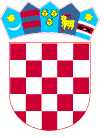 REPUBLIKA HRVATSKAZADARSKA ŽUPANIJAOPĆINA POVLJANAPOLUGODIŠNJI IZVJEŠTAJO IZVRŠENJUPRORAČUNA OPĆINE POVLJANAZA RAZDOBLJEOD 1. SIJEČNJA DO 30. LIPNJA 2022. GODINEZa razdoblje od 01.01.2022. do 30.06.2022.Za razdoblje od 01.01.2022. do 30.06.2022.Za razdoblje od 01.01.2022. do 30.06.2022.Za razdoblje od 01.01.2022. do 30.06.2022.Za razdoblje od 01.01.2022. do 30.06.2022.Za razdoblje od 01.01.2022. do 30.06.2022.Za razdoblje od 01.01.2022. do 30.06.2022.Ostvareno 2021.Planirano izvornoPlanirano tekućeOstvarenoInd.preth./
tek.god.Indeks(1)  (2)    (3)            (4)  (4/1)        (4/3)A. RAČUN PRIHODA I RASHODA1. Prihodi0,0014.247.000,0014.247.000,005.574.414,660,00%      39,13%       2. Prihodi od prodaje nefinancijske imovine0,001.000.000,001.000.000,000,000,00%      0,00%         3. Rashodi poslovanja0,005.584.600,005.584.600,002.517.644,590,00%      45,08%       4. Rashodi za nefinancijsku imovinu0,009.531.000,009.531.000,00321.981,620,00%      3,38%         5. Razlika - manjak0,00131.400,00131.400,002.734.788,450,00%      2081,27%    B. RAPOLOŽIVA SREDSTVA IZ PRETHODNIH GODINAC. RAČUN ZADUŽIVANJA I FINANCIRANJA6. Primici od financijske imovine i zaduživanja0,000,000,000,000,00%      0,00%         7. Izdaci za financijsku imovinu i otplate zajmova0,00193.500,00193.500,00213.680,100,00%      110,43%     8. Neto zaduživanje0,00-193.500,00-193.500,00-213.680,100,00%      110,43%     9. RAZLIKA0,00-62.100,00-62.100,002.521.108,350,00%      4059,76%   Račun prihodaRačun prihodaRačun prihodaRačun prihodaRačun prihodaRačun prihodaRačun prihoda Za razdoblje od 01.01.2022. do 30.06.2022. Za razdoblje od 01.01.2022. do 30.06.2022. Za razdoblje od 01.01.2022. do 30.06.2022. Za razdoblje od 01.01.2022. do 30.06.2022. Za razdoblje od 01.01.2022. do 30.06.2022. Za razdoblje od 01.01.2022. do 30.06.2022. Za razdoblje od 01.01.2022. do 30.06.2022.Sveukupno prihodi:15.247.000,0015.247.000,005.574.414,6636,56Izvor fin.Broj kontaVrsta prihodaPlanirano izvornoPlanirano tekućeOstvarenoIndeks(1)(2)             (3)  (3/1)11,51,52,616Prihodi poslovanja14.247.000,005.574.414,6639,131161Prihodi od poreza3.232.000,001.366.453,0942,28611Porez i prirez na dohodak1.060.000,00616.154,9958,13613Porezi na imovinu2.087.000,00738.294,1635,38614Porezi na robu i usluge85.000,0012.003,9414,1211,51,5263Pomoći iz inozemstva i od subjekata unutar općeg proračuna3.670.000,00226.312,506,17633Pomoći proračunu iz drugih proračuna3.670.000,00226.312,506,171164Prihodi od imovine2.725.000,002.109.050,9877,40641Prihodi od financijske imovine15.000,0055,160,37642Prihodi od nefinancijske imovine2.710.000,002.108.995,8277,821165Prihodi od upravnih i administrativnih pristojbi, pristojbi po posebnim propisima i naknada4.620.000,001.872.598,0940,53651Upravne i administrativne pristojbe155.000,00221.017,07142,59652Prihodi po posebnim propisima15.000,0011.281,1175,21653Komunalni doprinosi i naknade4.450.000,001.640.299,9136,86117Prihodi od prodaje nefinancijske imovine1.000.000,000,000,001171Prihodi od prodaje neproizvedene dugotrajne imovine1.000.000,000,000,00711Prihodi od prodaje materijalne imovine - prirodnih bogatstava1.000.000,000,000,00Račun rashodaRačun rashodaRačun rashodaRačun rashodaRačun rashodaRačun rashodaRačun rashoda Za razdoblje od 01.01.2022. do 30.06.2022. Za razdoblje od 01.01.2022. do 30.06.2022. Za razdoblje od 01.01.2022. do 30.06.2022. Za razdoblje od 01.01.2022. do 30.06.2022. Za razdoblje od 01.01.2022. do 30.06.2022. Za razdoblje od 01.01.2022. do 30.06.2022. Za razdoblje od 01.01.2022. do 30.06.2022.Sveukupno rashodi:15.309.100,0015.309.100,003.053.306,3119,94Izvor fin.Broj kontaVrsta rashoda i izdatakaPlanirano izvornoPlanirano tekućeOstvarenoIndeks(1)(2)           (3)  (3/1)1,11,21,22,52,56,613Rashodi poslovanja5.584.600,002.517.644,5945,081,11,21,2231Rashodi za zaposlene1.270.000,00524.485,6641,30311Plaće (Bruto)802.000,00352.391,2343,94312Ostali rashodi za zaposlene26.000,000,000,00313Doprinosi na plaće442.000,00172.094,4338,941,11,5632Materijalni rashodi1.865.200,001.168.686,6862,66321Naknade troškova zaposlenima59.000,006.873,6311,65322Rashodi za materijal i energiju487.300,00390.465,8680,13323Rashodi za usluge1.085.400,00525.614,4248,43329Ostali nespomenuti rashodi poslovanja233.500,00245.732,77105,241134Financijski rashodi947.400,0025.736,532,72342Kamate za primljene kredite i zajmove77.700,000,000,00343Ostali financijski rashodi869.700,0025.736,532,961135Subvencije70.000,000,000,00351Subvencije trgovačkim društvima u javnom sektoru60.000,000,000,00352Subvencije trgovačkim društvima, zadrugama, poljoprivrednicima i obrtnicima izvan javnog sektora10.000,000,000,0011,52,6136Pomoći dane u inozemstvo i unutar općeg proračuna905.000,00599.614,7766,26363Pomoći unutar općeg proračuna28.500,000,000,00366Pomoći proračunskim korisnicima drugih proračuna876.500,00599.614,7768,4111,6137Naknade građanima i kućanstvima na temelju osiguranja i druge naknade230.000,00178.120,9577,44372Ostale naknade građanima i kućanstvima iz proračuna230.000,00178.120,9577,441138Ostali rashodi297.000,0021.000,007,07381Tekuće donacije196.000,0015.000,007,65382Kapitalne donacije81.000,000,000,00383Kazne, penali i naknade štete20.000,006.000,0030,0011,51,52,564Rashodi za nabavu nefinancijske imovine9.531.000,00321.981,623,3811,51,52,5642Rashodi za nabavu proizvedene dugotrajne imovine9.531.000,00321.981,623,38421Građevinski objekti8.641.500,00255.146,372,95422Postrojenja i oprema396.000,0013.460,253,40423Prijevozna sredstva25.000,000,000,00424Knjige, umjetnička djela i ostale izložbene vrijednosti3.000,000,000,00425Višegodišnji nasadi i osnovno stado10.000,000,000,00426Nematerijalna proizvedena imovina455.500,0053.375,0011,72115Izdaci za financijsku imovinu i otplate zajmova193.500,00213.680,10110,431154Izdaci za otplatu glavnice primljenih kredita i zajmova193.500,00213.680,10110,43542Otplata glavnice primljenih kredita i zajmova od kreditnih i ostalih financijskih institucija u javnom sektoru193.500,00213.680,10110,43Račun zaduživanja/financiranjaRačun zaduživanja/financiranjaRačun zaduživanja/financiranjaRačun zaduživanja/financiranjaRačun zaduživanja/financiranjaRačun zaduživanja/financiranjaRačun zaduživanja/financiranjaRačun zaduživanja/financiranjaRačun zaduživanja/financiranjaRačun zaduživanja/financiranja Za razdoblje od 01.01.2022. do 30.06.2022. Za razdoblje od 01.01.2022. do 30.06.2022. Za razdoblje od 01.01.2022. do 30.06.2022. Za razdoblje od 01.01.2022. do 30.06.2022. Za razdoblje od 01.01.2022. do 30.06.2022. Za razdoblje od 01.01.2022. do 30.06.2022. Za razdoblje od 01.01.2022. do 30.06.2022. Za razdoblje od 01.01.2022. do 30.06.2022. Za razdoblje od 01.01.2022. do 30.06.2022. Za razdoblje od 01.01.2022. do 30.06.2022.Izvor fin.Broj kontaVrsta prihodaOstvareno 2021.Planirano izvornoPlanirano tekućeOstvarenoInd.preth./
tek.god.Indeks(1)(2)(3)             (4)  (4/1)  (4/2)115Izdaci za financijsku imovinu i otplate zajmova0,00193.500,00213.680,100,00110,431154Izdaci za otplatu glavnice primljenih kredita i zajmova0,00193.500,00213.680,100,00110,43542Otplata glavnice primljenih kredita i zajmova od kreditnih i ostalih financijskih institucija u javnom sektoru0,00193.500,00213.680,100,00110,435422Otplata glavnice primljenih kredita od kreditnih institucija u javnom sektoru0,00213.680,100,00110,43Izvršenje po organizacijskoj klasifikaciji za 2022.god.Izvršenje po organizacijskoj klasifikaciji za 2022.god.Izvršenje po organizacijskoj klasifikaciji za 2022.god.Izvršenje po organizacijskoj klasifikaciji za 2022.god.Izvršenje po organizacijskoj klasifikaciji za 2022.god.Izvršenje po organizacijskoj klasifikaciji za 2022.god. Za razdoblje od 01.01.2022. do 30.06.2022. Za razdoblje od 01.01.2022. do 30.06.2022. Za razdoblje od 01.01.2022. do 30.06.2022. Za razdoblje od 01.01.2022. do 30.06.2022. Za razdoblje od 01.01.2022. do 30.06.2022.Planirano izvornoPlanirano tekućeOstvarenoIndeks(1)(2)            (3)  (3/2)Razdjel: 001, OPĆINSKO VIJEĆERazdjel: 001, OPĆINSKO VIJEĆE35.000,0035.000,0059.478,14169,94Glava: 01, OPĆINSKO VIJEĆEGlava: 01, OPĆINSKO VIJEĆE35.000,0035.000,0059.478,14169,94Razdjel: 002, JEDINSTVENI UPRAVNI ODJELRazdjel: 002, JEDINSTVENI UPRAVNI ODJEL15.274.100,0015.274.100,002.993.828,1719,60Glava: 01, JEDINSTVENI UPRAVNI ODJELGlava: 01, JEDINSTVENI UPRAVNI ODJEL15.274.100,0015.274.100,002.993.828,1719,60UKUPNO:15.309.100,0015.309.100,003.053.306,3119,94UKUPNO:REALIZACIJA PRORAČUNA PO IZVORIMA FINANCIRANJA - PRIHODIREALIZACIJA PRORAČUNA PO IZVORIMA FINANCIRANJA - PRIHODIREALIZACIJA PRORAČUNA PO IZVORIMA FINANCIRANJA - PRIHODIREALIZACIJA PRORAČUNA PO IZVORIMA FINANCIRANJA - PRIHODIREALIZACIJA PRORAČUNA PO IZVORIMA FINANCIRANJA - PRIHODIZa razdoblje od 01.01.2022. do 30.06.2022.Za razdoblje od 01.01.2022. do 30.06.2022.Za razdoblje od 01.01.2022. do 30.06.2022.Sveukupno prihodi:15.247.000,0015.247.000,005.574.414,665.574.414,660,0036,56Izvor financiranjaNaziv izvora financiranjaPlanirano izvornoPlanirano tekućeOstvarenoOstvarenoInd.preth./
tek.god.Indeks(2)(3)             (4)             (4)  (4/1)  (4/3)11Opći prihodi i primici14.827.000,0014.827.000,005.574.414,665.574.414,660,0037,6051Pomoći EU75.000,0075.000,000,000,000,000,0052Ostale pomoći345.000,00345.000,000,000,000,000,0061Donacije0,000,000,000,000,000,00REALIZACIJA PRORAČUNA PO IZVORIMA FINANCIRANJA - RASHODIREALIZACIJA PRORAČUNA PO IZVORIMA FINANCIRANJA - RASHODIREALIZACIJA PRORAČUNA PO IZVORIMA FINANCIRANJA - RASHODISveukupno rashodi:15.303.100,0015.303.100,003.053.306,310,0019,95Izvor financiranjaNaziv izvora financiranjaPlanirano izvornoPlanirano tekućeOstvarenoInd.preth./
tek.god.Indeks(2)(3)(4)  (4/1)  (4/3)1Opći prihodi i primici16.000,0016.000,003.841,770,0024,0111Opći prihodi i primici9.610.550,009.610.550,002.752.002,430,0028,6421Doprinosi za mirovinsko osiguranje244.000,00244.000,0094.499,260,0038,7322Doprinosi za zdravstveno osiguranje198.000,00198.000,0073.928,500,0037,3451Pomoći EU630.000,00630.000,00123.475,000,0019,6052Ostale pomoći34.000,0034.000,000,000,000,0056Fondovi EU4.555.550,004.555.550,005.559,350,000,1261Donacije15.000,0015.000,000,000,000,00Rashodi/izdaci po proračunskim klasifikacijama za 2022.god.raspoređuju se:Rashodi/izdaci po proračunskim klasifikacijama za 2022.god.raspoređuju se:Rashodi/izdaci po proračunskim klasifikacijama za 2022.god.raspoređuju se:Rashodi/izdaci po proračunskim klasifikacijama za 2022.god.raspoređuju se:Rashodi/izdaci po proračunskim klasifikacijama za 2022.god.raspoređuju se:Rashodi/izdaci po proračunskim klasifikacijama za 2022.god.raspoređuju se:Rashodi/izdaci po proračunskim klasifikacijama za 2022.god.raspoređuju se:Rashodi/izdaci po proračunskim klasifikacijama za 2022.god.raspoređuju se: Za razdoblje od 01.01.2022. do 30.06.2022. Za razdoblje od 01.01.2022. do 30.06.2022. Za razdoblje od 01.01.2022. do 30.06.2022. Za razdoblje od 01.01.2022. do 30.06.2022. Za razdoblje od 01.01.2022. do 30.06.2022. Za razdoblje od 01.01.2022. do 30.06.2022. Za razdoblje od 01.01.2022. do 30.06.2022. Za razdoblje od 01.01.2022. do 30.06.2022.Ukupno rashodi/izdaci:15.309.100,0015.309.100,003.053.306,3119,94PozicijaBroj kontaVrsta rashoda i izdatakaKlasifikacijaPlanirano izvornoPlanirano tekućeOstvarenoIndeks(1)(2)            (3)  (3/2)Razdjel: 001, OPĆINSKO VIJEĆERazdjel: 001, OPĆINSKO VIJEĆERazdjel: 001, OPĆINSKO VIJEĆERazdjel: 001, OPĆINSKO VIJEĆERazdjel: 001, OPĆINSKO VIJEĆE35.000,0035.000,0059.478,14169,94Glava: 01, OPĆINSKO VIJEĆEGlava: 01, OPĆINSKO VIJEĆEGlava: 01, OPĆINSKO VIJEĆEGlava: 01, OPĆINSKO VIJEĆEGlava: 01, OPĆINSKO VIJEĆE35.000,0035.000,0059.478,14169,94Program: 1001, RAD OPĆINSKOG VIJEĆAProgram: 1001, RAD OPĆINSKOG VIJEĆAProgram: 1001, RAD OPĆINSKOG VIJEĆAProgram: 1001, RAD OPĆINSKOG VIJEĆA35.000,0035.000,0059.478,14169,94Aktivnost: A100104, MATERIJALNI RASHODIAktivnost: A100104, MATERIJALNI RASHODIAktivnost: A100104, MATERIJALNI RASHODIAktivnost: A100104, MATERIJALNI RASHODIAktivnost: A100104, MATERIJALNI RASHODI2.000,002.000,000,000,00Izvor financiranja: 11, Opći prihodi i primiciIzvor financiranja: 11, Opći prihodi i primiciIzvor financiranja: 11, Opći prihodi i primiciIzvor financiranja: 11, Opći prihodi i primiciIzvor financiranja: 11, Opći prihodi i primici2.000,002.000,000,000,003Rashodi poslovanja01112.000,000,000,0032Materijalni rashodi01112.000,000,000,00322Rashodi za materijal i energiju01112.000,000,000,003221Uredski materijal i ostali materijalni rashodi01112.000,000,000,00Aktivnost: A100103, REPREZENTACIJAAktivnost: A100103, REPREZENTACIJAAktivnost: A100103, REPREZENTACIJAAktivnost: A100103, REPREZENTACIJAAktivnost: A100103, REPREZENTACIJA6.000,006.000,006.922,58115,38Izvor financiranja: 11, Opći prihodi i primiciIzvor financiranja: 11, Opći prihodi i primiciIzvor financiranja: 11, Opći prihodi i primiciIzvor financiranja: 11, Opći prihodi i primiciIzvor financiranja: 11, Opći prihodi i primici6.000,006.000,006.922,58115,383Rashodi poslovanja01116.000,006.922,58115,3832Materijalni rashodi01116.000,006.922,58115,38329Ostali nespomenuti rashodi poslovanja01116.000,006.922,58115,383293Reprezentacija01116.000,006.922,58115,38Aktivnost: A100102, FINANCIRANJE RADA POLITIČKIH STRANAKAAktivnost: A100102, FINANCIRANJE RADA POLITIČKIH STRANAKAAktivnost: A100102, FINANCIRANJE RADA POLITIČKIH STRANAKAAktivnost: A100102, FINANCIRANJE RADA POLITIČKIH STRANAKAAktivnost: A100102, FINANCIRANJE RADA POLITIČKIH STRANAKA7.000,007.000,000,000,00Izvor financiranja: 11, Opći prihodi i primiciIzvor financiranja: 11, Opći prihodi i primiciIzvor financiranja: 11, Opći prihodi i primiciIzvor financiranja: 11, Opći prihodi i primiciIzvor financiranja: 11, Opći prihodi i primici7.000,007.000,000,000,003Rashodi poslovanja01117.000,000,000,0032Materijalni rashodi01117.000,000,000,00329Ostali nespomenuti rashodi poslovanja01117.000,000,000,003291Naknade za rad predstavničkih i izvršnih tijela, povjerenstava i slično01117.000,000,000,00Aktivnost: A100101, REDOVAN RAD OPĆINSKOG VIJEĆAAktivnost: A100101, REDOVAN RAD OPĆINSKOG VIJEĆAAktivnost: A100101, REDOVAN RAD OPĆINSKOG VIJEĆAAktivnost: A100101, REDOVAN RAD OPĆINSKOG VIJEĆAAktivnost: A100101, REDOVAN RAD OPĆINSKOG VIJEĆA20.000,0020.000,0052.555,56262,78Izvor financiranja: 11, Opći prihodi i primiciIzvor financiranja: 11, Opći prihodi i primiciIzvor financiranja: 11, Opći prihodi i primiciIzvor financiranja: 11, Opći prihodi i primiciIzvor financiranja: 11, Opći prihodi i primici16.000,0016.000,0047.666,67297,923Rashodi poslovanja011116.000,0047.666,67297,9231Rashodi za zaposlene01110,003.666,670,00313Doprinosi na plaće01110,003.666,670,003132Doprinosi za obvezno zdravstveno osiguranje01110,003.666,670,0032Materijalni rashodi011116.000,0044.000,00275,00329Ostali nespomenuti rashodi poslovanja011116.000,0044.000,00275,003291Naknade za rad predstavničkih i izvršnih tijela, povjerenstava i slično011116.000,0044.000,00275,00Izvor financiranja: 21, Doprinosi za mirovinsko osiguranjeIzvor financiranja: 21, Doprinosi za mirovinsko osiguranjeIzvor financiranja: 21, Doprinosi za mirovinsko osiguranjeIzvor financiranja: 21, Doprinosi za mirovinsko osiguranjeIzvor financiranja: 21, Doprinosi za mirovinsko osiguranje4.000,004.000,004.888,89122,223Rashodi poslovanja01114.000,004.888,89122,2231Rashodi za zaposlene01114.000,004.888,89122,22313Doprinosi na plaće01114.000,004.888,89122,223131Doprinosi za mirovinsko osiguranje01114.000,004.888,89122,22Razdjel: 002, JEDINSTVENI UPRAVNI ODJELRazdjel: 002, JEDINSTVENI UPRAVNI ODJELRazdjel: 002, JEDINSTVENI UPRAVNI ODJELRazdjel: 002, JEDINSTVENI UPRAVNI ODJELRazdjel: 002, JEDINSTVENI UPRAVNI ODJEL15.274.100,0015.274.100,002.993.828,1719,60Glava: 01, JEDINSTVENI UPRAVNI ODJELGlava: 01, JEDINSTVENI UPRAVNI ODJELGlava: 01, JEDINSTVENI UPRAVNI ODJELGlava: 01, JEDINSTVENI UPRAVNI ODJELGlava: 01, JEDINSTVENI UPRAVNI ODJEL15.274.100,0015.274.100,002.993.828,1719,60Program: 1017, JAČANJE GOSPODARSTVAProgram: 1017, JAČANJE GOSPODARSTVAProgram: 1017, JAČANJE GOSPODARSTVAProgram: 1017, JAČANJE GOSPODARSTVA34.000,0034.000,000,000,00Kapitalni projekt: K101702, IZGRADNJA POUČNIH STAZAKapitalni projekt: K101702, IZGRADNJA POUČNIH STAZAKapitalni projekt: K101702, IZGRADNJA POUČNIH STAZAKapitalni projekt: K101702, IZGRADNJA POUČNIH STAZAKapitalni projekt: K101702, IZGRADNJA POUČNIH STAZA15.000,0015.000,000,000,00Izvor financiranja: 11, Opći prihodi i primiciIzvor financiranja: 11, Opći prihodi i primiciIzvor financiranja: 11, Opći prihodi i primiciIzvor financiranja: 11, Opći prihodi i primiciIzvor financiranja: 11, Opći prihodi i primici4.500,004.500,000,000,004Rashodi za nabavu nefinancijske imovine06204.500,000,000,0042Rashodi za nabavu proizvedene dugotrajne imovine06204.500,000,000,00421Građevinski objekti06202.000,000,000,004214Ostali građevinski objekti06202.000,000,000,00426Nematerijalna proizvedena imovina06202.500,000,000,004264Ostala nematerijalna proizvedena imovina06202.500,000,000,00Izvor financiranja: 56, Fondovi EUIzvor financiranja: 56, Fondovi EUIzvor financiranja: 56, Fondovi EUIzvor financiranja: 56, Fondovi EUIzvor financiranja: 56, Fondovi EU10.500,0010.500,000,000,004Rashodi za nabavu nefinancijske imovine062010.500,000,000,0042Rashodi za nabavu proizvedene dugotrajne imovine062010.500,000,000,00421Građevinski objekti062010.500,000,000,004214Ostali građevinski objekti062010.500,000,000,00Aktivnost: A101701, RAZVOJ RURALNOG PODRUČJAAktivnost: A101701, RAZVOJ RURALNOG PODRUČJAAktivnost: A101701, RAZVOJ RURALNOG PODRUČJAAktivnost: A101701, RAZVOJ RURALNOG PODRUČJAAktivnost: A101701, RAZVOJ RURALNOG PODRUČJA19.000,0019.000,000,000,00Izvor financiranja: 11, Opći prihodi i primiciIzvor financiranja: 11, Opći prihodi i primiciIzvor financiranja: 11, Opći prihodi i primiciIzvor financiranja: 11, Opći prihodi i primiciIzvor financiranja: 11, Opći prihodi i primici19.000,0019.000,000,000,003Rashodi poslovanja062019.000,000,000,0035Subvencije06204.000,000,000,00352Subvencije trgovačkim društvima, zadrugama, poljoprivrednicima i obrtnicima izvan javnog sektora06204.000,000,000,003523Subvencije poljoprivrednicima i obrtnicima06204.000,000,000,0036Pomoći dane u inozemstvo i unutar općeg proračuna06206.000,000,000,00363Pomoći unutar općeg proračuna06206.000,000,000,003632Kapitalne pomoći unutar općeg proračuna06206.000,000,000,0038Ostali rashodi06209.000,000,000,00381Tekuće donacije06203.000,000,000,003811Tekuće donacije u novcu06203.000,000,000,00382Kapitalne donacije06206.000,000,000,003821Kapitalne donacije neprofitnim organizacijama06203.000,000,000,003822Kapitalne donacije građanima i kućanstvima06203.000,000,000,00Program: 1016, POTPORA POLJOPRIVREDIProgram: 1016, POTPORA POLJOPRIVREDIProgram: 1016, POTPORA POLJOPRIVREDIProgram: 1016, POTPORA POLJOPRIVREDI17.000,0017.000,000,000,00Tekući projekt: T101601, POTICANJE POLJOPRIVREDETekući projekt: T101601, POTICANJE POLJOPRIVREDETekući projekt: T101601, POTICANJE POLJOPRIVREDETekući projekt: T101601, POTICANJE POLJOPRIVREDETekući projekt: T101601, POTICANJE POLJOPRIVREDE17.000,0017.000,000,000,003Rashodi poslovanja04216.000,000,000,0037Naknade građanima i kućanstvima na temelju osiguranja i druge naknade04216.000,000,000,00372Ostale naknade građanima i kućanstvima iz proračuna04216.000,000,000,003721Naknade građanima i kućanstvima u novcu04216.000,000,000,00Izvor financiranja: 11, Opći prihodi i primiciIzvor financiranja: 11, Opći prihodi i primiciIzvor financiranja: 11, Opći prihodi i primiciIzvor financiranja: 11, Opći prihodi i primiciIzvor financiranja: 11, Opći prihodi i primici11.000,0011.000,000,000,003Rashodi poslovanja042111.000,000,000,0035Subvencije04216.000,000,000,00352Subvencije trgovačkim društvima, zadrugama, poljoprivrednicima i obrtnicima izvan javnog sektora04216.000,000,000,003523Subvencije poljoprivrednicima i obrtnicima04216.000,000,000,0038Ostali rashodi04215.000,000,000,00383Kazne, penali i naknade štete04215.000,000,000,003831Naknade šteta pravnim i fizičkim osobama04215.000,000,000,00Program: 1015, PROSTORNO UREĐENJE I PLANIRANJEProgram: 1015, PROSTORNO UREĐENJE I PLANIRANJEProgram: 1015, PROSTORNO UREĐENJE I PLANIRANJEProgram: 1015, PROSTORNO UREĐENJE I PLANIRANJE320.500,00320.500,0053.375,0016,65Kapitalni projekt: K101505, IZRADA PROJEKTNE DOKUMENTACIJE ZA IZGRADNJU AUTOBUSNOG KOLODVORA U POSL. ZONIKapitalni projekt: K101505, IZRADA PROJEKTNE DOKUMENTACIJE ZA IZGRADNJU AUTOBUSNOG KOLODVORA U POSL. ZONIKapitalni projekt: K101505, IZRADA PROJEKTNE DOKUMENTACIJE ZA IZGRADNJU AUTOBUSNOG KOLODVORA U POSL. ZONIKapitalni projekt: K101505, IZRADA PROJEKTNE DOKUMENTACIJE ZA IZGRADNJU AUTOBUSNOG KOLODVORA U POSL. ZONIKapitalni projekt: K101505, IZRADA PROJEKTNE DOKUMENTACIJE ZA IZGRADNJU AUTOBUSNOG KOLODVORA U POSL. ZONI35.000,0035.000,000,000,00Izvor financiranja: 11, Opći prihodi i primiciIzvor financiranja: 11, Opći prihodi i primiciIzvor financiranja: 11, Opći prihodi i primiciIzvor financiranja: 11, Opći prihodi i primiciIzvor financiranja: 11, Opći prihodi i primici35.000,0035.000,000,000,004Rashodi za nabavu nefinancijske imovine062035.000,000,000,0042Rashodi za nabavu proizvedene dugotrajne imovine062035.000,000,000,00426Nematerijalna proizvedena imovina062035.000,000,000,004264Ostala nematerijalna proizvedena imovina062035.000,000,000,00Kapitalni projekt: K101504, KATASTARSKA IZMJERA NA PODRUČJU OPĆINE POVLJANAKapitalni projekt: K101504, KATASTARSKA IZMJERA NA PODRUČJU OPĆINE POVLJANAKapitalni projekt: K101504, KATASTARSKA IZMJERA NA PODRUČJU OPĆINE POVLJANAKapitalni projekt: K101504, KATASTARSKA IZMJERA NA PODRUČJU OPĆINE POVLJANAKapitalni projekt: K101504, KATASTARSKA IZMJERA NA PODRUČJU OPĆINE POVLJANA72.000,0072.000,0040.625,0056,42Izvor financiranja: 11, Opći prihodi i primiciIzvor financiranja: 11, Opći prihodi i primiciIzvor financiranja: 11, Opći prihodi i primiciIzvor financiranja: 11, Opći prihodi i primiciIzvor financiranja: 11, Opći prihodi i primici72.000,0072.000,0040.625,0056,424Rashodi za nabavu nefinancijske imovine062072.000,0040.625,0056,4242Rashodi za nabavu proizvedene dugotrajne imovine062072.000,0040.625,0056,42426Nematerijalna proizvedena imovina062072.000,0040.625,0056,424264Ostala nematerijalna proizvedena imovina062072.000,0040.625,0056,42Kapitalni projekt: K101503, IZMJENE I DOPUNE UPU-aKapitalni projekt: K101503, IZMJENE I DOPUNE UPU-aKapitalni projekt: K101503, IZMJENE I DOPUNE UPU-aKapitalni projekt: K101503, IZMJENE I DOPUNE UPU-aKapitalni projekt: K101503, IZMJENE I DOPUNE UPU-a146.000,00146.000,000,000,00Izvor financiranja: 11, Opći prihodi i primiciIzvor financiranja: 11, Opći prihodi i primiciIzvor financiranja: 11, Opći prihodi i primiciIzvor financiranja: 11, Opći prihodi i primiciIzvor financiranja: 11, Opći prihodi i primici146.000,00146.000,000,000,004Rashodi za nabavu nefinancijske imovine0620146.000,000,000,0042Rashodi za nabavu proizvedene dugotrajne imovine0620146.000,000,000,00426Nematerijalna proizvedena imovina0620146.000,000,000,004263Umjetnička, literarna i znanstvena djela0620146.000,000,000,00Kapitalni projekt: K101502, IZRADA KATASTRA NEKRETNINAKapitalni projekt: K101502, IZRADA KATASTRA NEKRETNINAKapitalni projekt: K101502, IZRADA KATASTRA NEKRETNINAKapitalni projekt: K101502, IZRADA KATASTRA NEKRETNINAKapitalni projekt: K101502, IZRADA KATASTRA NEKRETNINA12.500,0012.500,000,000,00Izvor financiranja: 11, Opći prihodi i primiciIzvor financiranja: 11, Opći prihodi i primiciIzvor financiranja: 11, Opći prihodi i primiciIzvor financiranja: 11, Opći prihodi i primiciIzvor financiranja: 11, Opći prihodi i primici12.500,0012.500,000,000,003Rashodi poslovanja049012.500,000,000,0032Materijalni rashodi049012.500,000,000,00323Rashodi za usluge049012.500,000,000,003237Intelektualne i osobne usluge049012.500,000,000,00Kapitalni projekt: K101501, PARCELACIJA I KATASTARSKA IZMJERA GRAĐEVINSKOG ZEMLJIŠTA U VLASNIŠTVU OPĆINE POVLJANAKapitalni projekt: K101501, PARCELACIJA I KATASTARSKA IZMJERA GRAĐEVINSKOG ZEMLJIŠTA U VLASNIŠTVU OPĆINE POVLJANAKapitalni projekt: K101501, PARCELACIJA I KATASTARSKA IZMJERA GRAĐEVINSKOG ZEMLJIŠTA U VLASNIŠTVU OPĆINE POVLJANAKapitalni projekt: K101501, PARCELACIJA I KATASTARSKA IZMJERA GRAĐEVINSKOG ZEMLJIŠTA U VLASNIŠTVU OPĆINE POVLJANAKapitalni projekt: K101501, PARCELACIJA I KATASTARSKA IZMJERA GRAĐEVINSKOG ZEMLJIŠTA U VLASNIŠTVU OPĆINE POVLJANA46.000,0046.000,0012.750,0027,72Kapitalni projekt: K101501, PARCELACIJA I KATASTARSKA IZMJERA GRAĐEVINSKOG ZEMLJIŠTA U VLASNIŠTVU OPĆINE POVLJANAKapitalni projekt: K101501, PARCELACIJA I KATASTARSKA IZMJERA GRAĐEVINSKOG ZEMLJIŠTA U VLASNIŠTVU OPĆINE POVLJANAKapitalni projekt: K101501, PARCELACIJA I KATASTARSKA IZMJERA GRAĐEVINSKOG ZEMLJIŠTA U VLASNIŠTVU OPĆINE POVLJANAKapitalni projekt: K101501, PARCELACIJA I KATASTARSKA IZMJERA GRAĐEVINSKOG ZEMLJIŠTA U VLASNIŠTVU OPĆINE POVLJANAKapitalni projekt: K101501, PARCELACIJA I KATASTARSKA IZMJERA GRAĐEVINSKOG ZEMLJIŠTA U VLASNIŠTVU OPĆINE POVLJANAIzvor financiranja: 11, Opći prihodi i primiciIzvor financiranja: 11, Opći prihodi i primiciIzvor financiranja: 11, Opći prihodi i primiciIzvor financiranja: 11, Opći prihodi i primiciIzvor financiranja: 11, Opći prihodi i primici46.000,0046.000,0012.750,0027,724Rashodi za nabavu nefinancijske imovine062046.000,0012.750,0027,7242Rashodi za nabavu proizvedene dugotrajne imovine062046.000,0012.750,0027,72426Nematerijalna proizvedena imovina062046.000,0012.750,0027,724263Umjetnička, literarna i znanstvena djela062046.000,0012.750,0027,72Aktivnost: A101501, ENERGETSKA UČINKOVITOSTAktivnost: A101501, ENERGETSKA UČINKOVITOSTAktivnost: A101501, ENERGETSKA UČINKOVITOSTAktivnost: A101501, ENERGETSKA UČINKOVITOSTAktivnost: A101501, ENERGETSKA UČINKOVITOST9.000,009.000,000,000,00Izvor financiranja: 11, Opći prihodi i primiciIzvor financiranja: 11, Opći prihodi i primiciIzvor financiranja: 11, Opći prihodi i primiciIzvor financiranja: 11, Opći prihodi i primiciIzvor financiranja: 11, Opći prihodi i primici9.000,009.000,000,000,004Rashodi za nabavu nefinancijske imovine06409.000,000,000,0042Rashodi za nabavu proizvedene dugotrajne imovine06409.000,000,000,00421Građevinski objekti06409.000,000,000,004214Ostali građevinski objekti06409.000,000,000,00Program: 1014, ZAŠTITA OKOLIŠAProgram: 1014, ZAŠTITA OKOLIŠAProgram: 1014, ZAŠTITA OKOLIŠAProgram: 1014, ZAŠTITA OKOLIŠA125.000,00125.000,001.831,251,47Aktivnost: A101403, SANACIJA DIVLJIH ODLAGALIŠTAAktivnost: A101403, SANACIJA DIVLJIH ODLAGALIŠTAAktivnost: A101403, SANACIJA DIVLJIH ODLAGALIŠTAAktivnost: A101403, SANACIJA DIVLJIH ODLAGALIŠTAAktivnost: A101403, SANACIJA DIVLJIH ODLAGALIŠTA112.000,00112.000,001.831,251,64Izvor financiranja: 11, Opći prihodi i primiciIzvor financiranja: 11, Opći prihodi i primiciIzvor financiranja: 11, Opći prihodi i primiciIzvor financiranja: 11, Opći prihodi i primiciIzvor financiranja: 11, Opći prihodi i primici112.000,00112.000,001.831,251,644Rashodi za nabavu nefinancijske imovine0510112.000,001.831,251,6442Rashodi za nabavu proizvedene dugotrajne imovine0510112.000,001.831,251,64422Postrojenja i oprema0510112.000,001.831,251,644223Oprema za održavanje i zaštitu0510112.000,001.831,251,64Aktivnost: A101402, IZGRADNJA PARKA ZA PSEAktivnost: A101402, IZGRADNJA PARKA ZA PSEAktivnost: A101402, IZGRADNJA PARKA ZA PSEAktivnost: A101402, IZGRADNJA PARKA ZA PSEAktivnost: A101402, IZGRADNJA PARKA ZA PSE8.000,008.000,000,000,00Izvor financiranja: 11, Opći prihodi i primiciIzvor financiranja: 11, Opći prihodi i primiciIzvor financiranja: 11, Opći prihodi i primiciIzvor financiranja: 11, Opći prihodi i primiciIzvor financiranja: 11, Opći prihodi i primici8.000,008.000,000,000,004Rashodi za nabavu nefinancijske imovine06608.000,000,000,0042Rashodi za nabavu proizvedene dugotrajne imovine06608.000,000,000,00421Građevinski objekti06606.000,000,000,004214Ostali građevinski objekti06606.000,000,000,00426Nematerijalna proizvedena imovina06602.000,000,000,004264Ostala nematerijalna proizvedena imovina06602.000,000,000,00Aktivnost: A101401, HIGIJENIČARSKA SLUŽBAAktivnost: A101401, HIGIJENIČARSKA SLUŽBAAktivnost: A101401, HIGIJENIČARSKA SLUŽBAAktivnost: A101401, HIGIJENIČARSKA SLUŽBAAktivnost: A101401, HIGIJENIČARSKA SLUŽBA5.000,005.000,000,000,00Izvor financiranja: 11, Opći prihodi i primiciIzvor financiranja: 11, Opći prihodi i primiciIzvor financiranja: 11, Opći prihodi i primiciIzvor financiranja: 11, Opći prihodi i primiciIzvor financiranja: 11, Opći prihodi i primici5.000,005.000,000,000,003Rashodi poslovanja05605.000,000,000,0038Ostali rashodi05605.000,000,000,00381Tekuće donacije05605.000,000,000,003811Tekuće donacije u novcu05605.000,000,000,00Program: 1013, IZGRADNJA OBJEKATA I KOMUNALNE INFRASTRUKTUREProgram: 1013, IZGRADNJA OBJEKATA I KOMUNALNE INFRASTRUKTUREProgram: 1013, IZGRADNJA OBJEKATA I KOMUNALNE INFRASTRUKTUREProgram: 1013, IZGRADNJA OBJEKATA I KOMUNALNE INFRASTRUKTURE3.456.000,003.456.000,00146.500,754,24Kapitalni projekt: K101311, ASFALTIRANJE NERAZVRSTANE CESTE- ULICA MARKA MARULIĆAKapitalni projekt: K101311, ASFALTIRANJE NERAZVRSTANE CESTE- ULICA MARKA MARULIĆAKapitalni projekt: K101311, ASFALTIRANJE NERAZVRSTANE CESTE- ULICA MARKA MARULIĆAKapitalni projekt: K101311, ASFALTIRANJE NERAZVRSTANE CESTE- ULICA MARKA MARULIĆAKapitalni projekt: K101311, ASFALTIRANJE NERAZVRSTANE CESTE- ULICA MARKA MARULIĆA350.000,00350.000,000,000,00Izvor financiranja: 11, Opći prihodi i primiciIzvor financiranja: 11, Opći prihodi i primiciIzvor financiranja: 11, Opći prihodi i primiciIzvor financiranja: 11, Opći prihodi i primiciIzvor financiranja: 11, Opći prihodi i primici350.000,00350.000,000,000,004Rashodi za nabavu nefinancijske imovine0451350.000,000,000,0042Rashodi za nabavu proizvedene dugotrajne imovine0451350.000,000,000,00421Građevinski objekti0451350.000,000,000,004213Ceste, željeznice i ostali prometni objekti0451350.000,000,000,00Kapitalni projekt: K101310, INSTALACIJA PARKING SUSTAVA NA PODRUČJU OPĆINE POVLJANAKapitalni projekt: K101310, INSTALACIJA PARKING SUSTAVA NA PODRUČJU OPĆINE POVLJANAKapitalni projekt: K101310, INSTALACIJA PARKING SUSTAVA NA PODRUČJU OPĆINE POVLJANAKapitalni projekt: K101310, INSTALACIJA PARKING SUSTAVA NA PODRUČJU OPĆINE POVLJANAKapitalni projekt: K101310, INSTALACIJA PARKING SUSTAVA NA PODRUČJU OPĆINE POVLJANA190.000,00190.000,001.449,000,76Izvor financiranja: 11, Opći prihodi i primiciIzvor financiranja: 11, Opći prihodi i primiciIzvor financiranja: 11, Opći prihodi i primiciIzvor financiranja: 11, Opći prihodi i primiciIzvor financiranja: 11, Opći prihodi i primici190.000,00190.000,001.449,000,764Rashodi za nabavu nefinancijske imovine0451190.000,001.449,000,7642Rashodi za nabavu proizvedene dugotrajne imovine0451190.000,001.449,000,76422Postrojenja i oprema0451190.000,001.449,000,764223Oprema za održavanje i zaštitu0451190.000,001.449,000,76Kapitalni projekt: K101309, IZGRADNJA STALNIH OBJEKATAKapitalni projekt: K101309, IZGRADNJA STALNIH OBJEKATAKapitalni projekt: K101309, IZGRADNJA STALNIH OBJEKATAKapitalni projekt: K101309, IZGRADNJA STALNIH OBJEKATAKapitalni projekt: K101309, IZGRADNJA STALNIH OBJEKATA67.000,0067.000,000,000,00Izvor financiranja: 11, Opći prihodi i primiciIzvor financiranja: 11, Opći prihodi i primiciIzvor financiranja: 11, Opći prihodi i primiciIzvor financiranja: 11, Opći prihodi i primiciIzvor financiranja: 11, Opći prihodi i primici20.100,0020.100,000,000,004Rashodi za nabavu nefinancijske imovine044320.100,000,000,0042Rashodi za nabavu proizvedene dugotrajne imovine044320.100,000,000,00421Građevinski objekti044320.100,000,000,004212Poslovni objekti044320.100,000,000,00Izvor financiranja: 56, Fondovi EUIzvor financiranja: 56, Fondovi EUIzvor financiranja: 56, Fondovi EUIzvor financiranja: 56, Fondovi EUIzvor financiranja: 56, Fondovi EU46.900,0046.900,000,000,004Rashodi za nabavu nefinancijske imovine044346.900,000,000,0042Rashodi za nabavu proizvedene dugotrajne imovine044346.900,000,000,00421Građevinski objekti044346.900,000,000,004212Poslovni objekti044346.900,000,000,00Kapitalni projekt: K101308, IZGRADNJA I POPLOČAVANJE TRGOVAKapitalni projekt: K101308, IZGRADNJA I POPLOČAVANJE TRGOVAKapitalni projekt: K101308, IZGRADNJA I POPLOČAVANJE TRGOVAKapitalni projekt: K101308, IZGRADNJA I POPLOČAVANJE TRGOVAKapitalni projekt: K101308, IZGRADNJA I POPLOČAVANJE TRGOVA13.000,0013.000,0021.483,00165,25Izvor financiranja: 11, Opći prihodi i primiciIzvor financiranja: 11, Opći prihodi i primiciIzvor financiranja: 11, Opći prihodi i primiciIzvor financiranja: 11, Opći prihodi i primiciIzvor financiranja: 11, Opći prihodi i primici13.000,0013.000,0021.483,00165,254Rashodi za nabavu nefinancijske imovine045113.000,0021.483,00165,2542Rashodi za nabavu proizvedene dugotrajne imovine045113.000,0021.483,00165,25421Građevinski objekti045113.000,0021.483,00165,254213Ceste, željeznice i ostali prometni objekti04517.000,0021.483,00306,904214Ostali građevinski objekti04516.000,000,000,00Kapitalni projekt: K101307, IZGRADNJA NOGOSTUPAKapitalni projekt: K101307, IZGRADNJA NOGOSTUPAKapitalni projekt: K101307, IZGRADNJA NOGOSTUPAKapitalni projekt: K101307, IZGRADNJA NOGOSTUPAKapitalni projekt: K101307, IZGRADNJA NOGOSTUPA17.000,0017.000,0093,750,55Izvor financiranja: 1, Opći prihodi i primiciIzvor financiranja: 1, Opći prihodi i primiciIzvor financiranja: 1, Opći prihodi i primiciIzvor financiranja: 1, Opći prihodi i primiciIzvor financiranja: 1, Opći prihodi i primici9.000,009.000,0093,751,043Rashodi poslovanja04519.000,0093,751,0432Materijalni rashodi04519.000,0093,751,04323Rashodi za usluge04519.000,0093,751,043232Usluge tekućeg i investicijskog održavanja04519.000,0093,751,04Izvor financiranja: 11, Opći prihodi i primiciIzvor financiranja: 11, Opći prihodi i primiciIzvor financiranja: 11, Opći prihodi i primiciIzvor financiranja: 11, Opći prihodi i primiciIzvor financiranja: 11, Opći prihodi i primici8.000,008.000,000,000,004Rashodi za nabavu nefinancijske imovine04518.000,000,000,0042Rashodi za nabavu proizvedene dugotrajne imovine04518.000,000,000,00421Građevinski objekti04518.000,000,000,004213Ceste, željeznice i ostali prometni objekti04518.000,000,000,00Kapitalni projekt: K101306, IZGRADNJA POTPORNOG ZIDA NA POMORSKOM DOBRUKapitalni projekt: K101306, IZGRADNJA POTPORNOG ZIDA NA POMORSKOM DOBRUKapitalni projekt: K101306, IZGRADNJA POTPORNOG ZIDA NA POMORSKOM DOBRUKapitalni projekt: K101306, IZGRADNJA POTPORNOG ZIDA NA POMORSKOM DOBRUKapitalni projekt: K101306, IZGRADNJA POTPORNOG ZIDA NA POMORSKOM DOBRU440.000,00440.000,00123.475,0028,06Izvor financiranja: 11, Opći prihodi i primiciIzvor financiranja: 11, Opći prihodi i primiciIzvor financiranja: 11, Opći prihodi i primiciIzvor financiranja: 11, Opći prihodi i primiciIzvor financiranja: 11, Opći prihodi i primici160.000,00160.000,000,000,004Rashodi za nabavu nefinancijske imovine0452160.000,000,000,0042Rashodi za nabavu proizvedene dugotrajne imovine0452160.000,000,000,00421Građevinski objekti0452120.000,000,000,004213Ceste, željeznice i ostali prometni objekti0452120.000,000,000,00426Nematerijalna proizvedena imovina045240.000,000,000,004264Ostala nematerijalna proizvedena imovina045240.000,000,000,00Izvor financiranja: 51, Pomoći EUIzvor financiranja: 51, Pomoći EUIzvor financiranja: 51, Pomoći EUIzvor financiranja: 51, Pomoći EUIzvor financiranja: 51, Pomoći EU280.000,00280.000,00123.475,0044,104Rashodi za nabavu nefinancijske imovine0452280.000,00123.475,0044,1042Rashodi za nabavu proizvedene dugotrajne imovine0452280.000,00123.475,0044,10421Građevinski objekti0452280.000,00123.475,0044,104213Ceste, željeznice i ostali prometni objekti0452280.000,00123.475,0044,10Kapitalni projekt: K101305, IZGRADNJA ŠETNICE UZ MOREKapitalni projekt: K101305, IZGRADNJA ŠETNICE UZ MOREKapitalni projekt: K101305, IZGRADNJA ŠETNICE UZ MOREKapitalni projekt: K101305, IZGRADNJA ŠETNICE UZ MOREKapitalni projekt: K101305, IZGRADNJA ŠETNICE UZ MORE500.000,00500.000,000,000,00Izvor financiranja: 11, Opći prihodi i primiciIzvor financiranja: 11, Opći prihodi i primiciIzvor financiranja: 11, Opći prihodi i primiciIzvor financiranja: 11, Opći prihodi i primiciIzvor financiranja: 11, Opći prihodi i primici150.000,00150.000,000,000,004Rashodi za nabavu nefinancijske imovine0452150.000,000,000,0042Rashodi za nabavu proizvedene dugotrajne imovine0452150.000,000,000,00421Građevinski objekti0452110.000,000,000,004213Ceste, željeznice i ostali prometni objekti0452110.000,000,000,00426Nematerijalna proizvedena imovina045240.000,000,000,004264Ostala nematerijalna proizvedena imovina045240.000,000,000,00Izvor financiranja: 51, Pomoći EUIzvor financiranja: 51, Pomoći EUIzvor financiranja: 51, Pomoći EUIzvor financiranja: 51, Pomoći EUIzvor financiranja: 51, Pomoći EU350.000,00350.000,000,000,004Rashodi za nabavu nefinancijske imovine0452350.000,000,000,0042Rashodi za nabavu proizvedene dugotrajne imovine0452350.000,000,000,00421Građevinski objekti0452350.000,000,000,004213Ceste, željeznice i ostali prometni objekti0452350.000,000,000,00Kapitalni projekt: K101304, REKONSTRUKCIJA I IZGRADNJA JAVNE RASVJETEKapitalni projekt: K101304, REKONSTRUKCIJA I IZGRADNJA JAVNE RASVJETEKapitalni projekt: K101304, REKONSTRUKCIJA I IZGRADNJA JAVNE RASVJETEKapitalni projekt: K101304, REKONSTRUKCIJA I IZGRADNJA JAVNE RASVJETEKapitalni projekt: K101304, REKONSTRUKCIJA I IZGRADNJA JAVNE RASVJETE245.000,00245.000,000,000,00Izvor financiranja: 11, Opći prihodi i primiciIzvor financiranja: 11, Opći prihodi i primiciIzvor financiranja: 11, Opći prihodi i primiciIzvor financiranja: 11, Opći prihodi i primiciIzvor financiranja: 11, Opći prihodi i primici245.000,00245.000,000,000,004Rashodi za nabavu nefinancijske imovine0640245.000,000,000,0042Rashodi za nabavu proizvedene dugotrajne imovine0640245.000,000,000,00421Građevinski objekti0640245.000,000,000,004214Ostali građevinski objekti0640245.000,000,000,00Kapitalni projekt: K101303, ULAGANJE U KOMUNALNU INFRASTRUKTURU NA PODRUČJU OPĆINE POVLJANAKapitalni projekt: K101303, ULAGANJE U KOMUNALNU INFRASTRUKTURU NA PODRUČJU OPĆINE POVLJANAKapitalni projekt: K101303, ULAGANJE U KOMUNALNU INFRASTRUKTURU NA PODRUČJU OPĆINE POVLJANAKapitalni projekt: K101303, ULAGANJE U KOMUNALNU INFRASTRUKTURU NA PODRUČJU OPĆINE POVLJANAKapitalni projekt: K101303, ULAGANJE U KOMUNALNU INFRASTRUKTURU NA PODRUČJU OPĆINE POVLJANA470.000,00470.000,000,000,00Izvor financiranja: 11, Opći prihodi i primiciIzvor financiranja: 11, Opći prihodi i primiciIzvor financiranja: 11, Opći prihodi i primiciIzvor financiranja: 11, Opći prihodi i primiciIzvor financiranja: 11, Opći prihodi i primici329.000,00329.000,000,000,004Rashodi za nabavu nefinancijske imovine0455329.000,000,000,0042Rashodi za nabavu proizvedene dugotrajne imovine0455329.000,000,000,00421Građevinski objekti0455329.000,000,000,004214Ostali građevinski objekti0455329.000,000,000,00Izvor financiranja: 56, Fondovi EUIzvor financiranja: 56, Fondovi EUIzvor financiranja: 56, Fondovi EUIzvor financiranja: 56, Fondovi EUIzvor financiranja: 56, Fondovi EU141.000,00141.000,000,000,004Rashodi za nabavu nefinancijske imovine0455141.000,000,000,0042Rashodi za nabavu proizvedene dugotrajne imovine0455141.000,000,000,00421Građevinski objekti0455141.000,000,000,004214Ostali građevinski objekti0455141.000,000,000,00Kapitalni projekt: K101302, IZGRADNJA I ASFALTIRANJE LOKLANIH I NERAZVRSTANIH CESTAKapitalni projekt: K101302, IZGRADNJA I ASFALTIRANJE LOKLANIH I NERAZVRSTANIH CESTAKapitalni projekt: K101302, IZGRADNJA I ASFALTIRANJE LOKLANIH I NERAZVRSTANIH CESTAKapitalni projekt: K101302, IZGRADNJA I ASFALTIRANJE LOKLANIH I NERAZVRSTANIH CESTAKapitalni projekt: K101302, IZGRADNJA I ASFALTIRANJE LOKLANIH I NERAZVRSTANIH CESTA895.000,00895.000,000,000,00Izvor financiranja: 11, Opći prihodi i primiciIzvor financiranja: 11, Opći prihodi i primiciIzvor financiranja: 11, Opći prihodi i primiciIzvor financiranja: 11, Opći prihodi i primiciIzvor financiranja: 11, Opći prihodi i primici268.500,00268.500,000,000,004Rashodi za nabavu nefinancijske imovine0451268.500,000,000,0042Rashodi za nabavu proizvedene dugotrajne imovine0451268.500,000,000,00421Građevinski objekti0451268.500,000,000,004213Ceste, željeznice i ostali prometni objekti0451268.500,000,000,00Izvor financiranja: 56, Fondovi EUIzvor financiranja: 56, Fondovi EUIzvor financiranja: 56, Fondovi EUIzvor financiranja: 56, Fondovi EUIzvor financiranja: 56, Fondovi EU626.500,00626.500,000,000,004Rashodi za nabavu nefinancijske imovine0451626.500,000,000,0042Rashodi za nabavu proizvedene dugotrajne imovine0451626.500,000,000,00421Građevinski objekti0451626.500,000,000,004213Ceste, željeznice i ostali prometni objekti0451626.500,000,000,00Kapitalni projekt: K101301, IZGRADNJA OBJEKATA I UREĐAJA VODOOPSKRBEKapitalni projekt: K101301, IZGRADNJA OBJEKATA I UREĐAJA VODOOPSKRBEKapitalni projekt: K101301, IZGRADNJA OBJEKATA I UREĐAJA VODOOPSKRBEKapitalni projekt: K101301, IZGRADNJA OBJEKATA I UREĐAJA VODOOPSKRBEKapitalni projekt: K101301, IZGRADNJA OBJEKATA I UREĐAJA VODOOPSKRBE269.000,00269.000,000,000,00Izvor financiranja: 11, Opći prihodi i primiciIzvor financiranja: 11, Opći prihodi i primiciIzvor financiranja: 11, Opći prihodi i primiciIzvor financiranja: 11, Opći prihodi i primiciIzvor financiranja: 11, Opći prihodi i primici80.850,0080.850,000,000,004Rashodi za nabavu nefinancijske imovine063080.850,000,000,0042Rashodi za nabavu proizvedene dugotrajne imovine063080.850,000,000,00421Građevinski objekti063080.850,000,000,004214Ostali građevinski objekti063080.850,000,000,00Izvor financiranja: 56, Fondovi EUIzvor financiranja: 56, Fondovi EUIzvor financiranja: 56, Fondovi EUIzvor financiranja: 56, Fondovi EUIzvor financiranja: 56, Fondovi EU188.150,00188.150,000,000,0042Rashodi za nabavu proizvedene dugotrajne imovine0630188.150,000,000,00421Građevinski objekti0630188.150,000,000,004214Ostali građevinski objekti0630188.150,000,000,00Program: 1012, ODRŽAVANJE KOMUNALNE INFRASTRUKTUREProgram: 1012, ODRŽAVANJE KOMUNALNE INFRASTRUKTUREProgram: 1012, ODRŽAVANJE KOMUNALNE INFRASTRUKTUREProgram: 1012, ODRŽAVANJE KOMUNALNE INFRASTRUKTURE974.200,00974.200,00482.243,4049,50Kapitalni projekt: K101201, POSTAVLJANJE I ODRŽAVANJE PROMETNE SIGNALIZACIJEKapitalni projekt: K101201, POSTAVLJANJE I ODRŽAVANJE PROMETNE SIGNALIZACIJEKapitalni projekt: K101201, POSTAVLJANJE I ODRŽAVANJE PROMETNE SIGNALIZACIJEKapitalni projekt: K101201, POSTAVLJANJE I ODRŽAVANJE PROMETNE SIGNALIZACIJEKapitalni projekt: K101201, POSTAVLJANJE I ODRŽAVANJE PROMETNE SIGNALIZACIJE135.000,00135.000,000,000,00Izvor financiranja: 11, Opći prihodi i primiciIzvor financiranja: 11, Opći prihodi i primiciIzvor financiranja: 11, Opći prihodi i primiciIzvor financiranja: 11, Opći prihodi i primiciIzvor financiranja: 11, Opći prihodi i primici135.000,00135.000,000,000,004Rashodi za nabavu nefinancijske imovine0451135.000,000,000,0042Rashodi za nabavu proizvedene dugotrajne imovine0451135.000,000,000,00421Građevinski objekti0451135.000,000,000,004213Ceste, željeznice i ostali prometni objekti0451135.000,000,000,00Aktivnost: A101214, TEMATSKO UREĐENJE ŠUME OKO GROBLJAAktivnost: A101214, TEMATSKO UREĐENJE ŠUME OKO GROBLJAAktivnost: A101214, TEMATSKO UREĐENJE ŠUME OKO GROBLJAAktivnost: A101214, TEMATSKO UREĐENJE ŠUME OKO GROBLJAAktivnost: A101214, TEMATSKO UREĐENJE ŠUME OKO GROBLJA35.000,0035.000,000,000,00Izvor financiranja: 11, Opći prihodi i primiciIzvor financiranja: 11, Opći prihodi i primiciIzvor financiranja: 11, Opći prihodi i primiciIzvor financiranja: 11, Opći prihodi i primiciIzvor financiranja: 11, Opći prihodi i primici35.000,0035.000,000,000,003Rashodi poslovanja066025.000,000,000,0032Materijalni rashodi066025.000,000,000,00323Rashodi za usluge066025.000,000,000,003232Usluge tekućeg i investicijskog održavanja066025.000,000,000,004Rashodi za nabavu nefinancijske imovine066010.000,000,000,0042Rashodi za nabavu proizvedene dugotrajne imovine066010.000,000,000,00425Višegodišnji nasadi i osnovno stado066010.000,000,000,004251Višegodišnji nasadi066010.000,000,000,00Aktivnost: A101213, ODRŽAVANJE I SANACIJA GRAĐEVINSKIH PARCELA KOJE NISU U VLASNIŠTVU OPĆINE POVLJANAAktivnost: A101213, ODRŽAVANJE I SANACIJA GRAĐEVINSKIH PARCELA KOJE NISU U VLASNIŠTVU OPĆINE POVLJANAAktivnost: A101213, ODRŽAVANJE I SANACIJA GRAĐEVINSKIH PARCELA KOJE NISU U VLASNIŠTVU OPĆINE POVLJANAAktivnost: A101213, ODRŽAVANJE I SANACIJA GRAĐEVINSKIH PARCELA KOJE NISU U VLASNIŠTVU OPĆINE POVLJANAAktivnost: A101213, ODRŽAVANJE I SANACIJA GRAĐEVINSKIH PARCELA KOJE NISU U VLASNIŠTVU OPĆINE POVLJANA12.000,0012.000,000,000,00Izvor financiranja: 11, Opći prihodi i primiciIzvor financiranja: 11, Opći prihodi i primiciIzvor financiranja: 11, Opći prihodi i primiciIzvor financiranja: 11, Opći prihodi i primiciIzvor financiranja: 11, Opći prihodi i primici12.000,0012.000,000,000,003Rashodi poslovanja06605.000,000,000,0032Materijalni rashodi06605.000,000,000,00323Rashodi za usluge06605.000,000,000,003232Usluge tekućeg i investicijskog održavanja06605.000,000,000,004Rashodi za nabavu nefinancijske imovine06607.000,000,000,0042Rashodi za nabavu proizvedene dugotrajne imovine06607.000,000,000,00421Građevinski objekti06607.000,000,000,004214Ostali građevinski objekti06607.000,000,000,00Aktivnost: A101212, ODRŽAVANJE MJESNOG TRGAAktivnost: A101212, ODRŽAVANJE MJESNOG TRGAAktivnost: A101212, ODRŽAVANJE MJESNOG TRGAAktivnost: A101212, ODRŽAVANJE MJESNOG TRGAAktivnost: A101212, ODRŽAVANJE MJESNOG TRGA13.000,0013.000,0078.346,80602,67Izvor financiranja: 11, Opći prihodi i primiciIzvor financiranja: 11, Opći prihodi i primiciIzvor financiranja: 11, Opći prihodi i primiciIzvor financiranja: 11, Opći prihodi i primiciIzvor financiranja: 11, Opći prihodi i primici13.000,0013.000,0078.346,80602,673Rashodi poslovanja06606.000,0029.227,31487,1232Materijalni rashodi06606.000,0029.227,31487,12323Rashodi za usluge06606.000,0029.227,31487,123232Usluge tekućeg i investicijskog održavanja06606.000,0029.227,31487,124Rashodi za nabavu nefinancijske imovine06607.000,0049.119,49701,7142Rashodi za nabavu proizvedene dugotrajne imovine06607.000,0049.119,49701,71421Građevinski objekti06607.000,0049.119,49701,714214Ostali građevinski objekti06607.000,0049.119,49701,71Aktivnost: A101211, NADOHRANA I ODRŽAVANJE PLAŽAAktivnost: A101211, NADOHRANA I ODRŽAVANJE PLAŽAAktivnost: A101211, NADOHRANA I ODRŽAVANJE PLAŽAAktivnost: A101211, NADOHRANA I ODRŽAVANJE PLAŽAAktivnost: A101211, NADOHRANA I ODRŽAVANJE PLAŽA171.400,00171.400,00504,910,29Izvor financiranja: 11, Opći prihodi i primiciIzvor financiranja: 11, Opći prihodi i primiciIzvor financiranja: 11, Opći prihodi i primiciIzvor financiranja: 11, Opći prihodi i primiciIzvor financiranja: 11, Opći prihodi i primici171.400,00171.400,00504,910,293Rashodi poslovanja0452171.400,00504,910,2932Materijalni rashodi0452171.400,00504,910,29322Rashodi za materijal i energiju0452100.000,00504,910,503224Materijal i dijelovi za tekuće i investicijsko održavanje0452100.000,00504,910,50323Rashodi za usluge045271.400,000,000,003232Usluge tekućeg i investicijskog održavanja045271.400,000,000,00Aktivnost: A101210, ODRŽAVANJE BICIKLISTIČKIH STAZAAktivnost: A101210, ODRŽAVANJE BICIKLISTIČKIH STAZAAktivnost: A101210, ODRŽAVANJE BICIKLISTIČKIH STAZAAktivnost: A101210, ODRŽAVANJE BICIKLISTIČKIH STAZAAktivnost: A101210, ODRŽAVANJE BICIKLISTIČKIH STAZA5.000,005.000,000,000,00Izvor financiranja: 11, Opći prihodi i primiciIzvor financiranja: 11, Opći prihodi i primiciIzvor financiranja: 11, Opći prihodi i primiciIzvor financiranja: 11, Opći prihodi i primiciIzvor financiranja: 11, Opći prihodi i primici5.000,005.000,000,000,004Rashodi za nabavu nefinancijske imovine04515.000,000,000,0042Rashodi za nabavu proizvedene dugotrajne imovine04515.000,000,000,00421Građevinski objekti04515.000,000,000,004214Ostali građevinski objekti04515.000,000,000,00Aktivnost: A101209, ODRŽAVANJE ŠIROKOPOJASNOG INTERNETA  NA PODRUČJU OPĆINE POVLJANAAktivnost: A101209, ODRŽAVANJE ŠIROKOPOJASNOG INTERNETA  NA PODRUČJU OPĆINE POVLJANAAktivnost: A101209, ODRŽAVANJE ŠIROKOPOJASNOG INTERNETA  NA PODRUČJU OPĆINE POVLJANAAktivnost: A101209, ODRŽAVANJE ŠIROKOPOJASNOG INTERNETA  NA PODRUČJU OPĆINE POVLJANAAktivnost: A101209, ODRŽAVANJE ŠIROKOPOJASNOG INTERNETA  NA PODRUČJU OPĆINE POVLJANA12.000,0012.000,000,000,00Izvor financiranja: 11, Opći prihodi i primiciIzvor financiranja: 11, Opći prihodi i primiciIzvor financiranja: 11, Opći prihodi i primiciIzvor financiranja: 11, Opći prihodi i primiciIzvor financiranja: 11, Opći prihodi i primici12.000,0012.000,000,000,004Rashodi za nabavu nefinancijske imovine046012.000,000,000,0042Rashodi za nabavu proizvedene dugotrajne imovine046012.000,000,000,00422Postrojenja i oprema046012.000,000,000,004222Komunikacijska oprema046012.000,000,000,00Aktivnost: A101208, ODRŽAVANJE VIDEO NADZORA NA PODRUČJU OPĆINE POVLJANAAktivnost: A101208, ODRŽAVANJE VIDEO NADZORA NA PODRUČJU OPĆINE POVLJANAAktivnost: A101208, ODRŽAVANJE VIDEO NADZORA NA PODRUČJU OPĆINE POVLJANAAktivnost: A101208, ODRŽAVANJE VIDEO NADZORA NA PODRUČJU OPĆINE POVLJANAAktivnost: A101208, ODRŽAVANJE VIDEO NADZORA NA PODRUČJU OPĆINE POVLJANA22.000,0022.000,0010.180,0046,27Izvor financiranja: 11, Opći prihodi i primiciIzvor financiranja: 11, Opći prihodi i primiciIzvor financiranja: 11, Opći prihodi i primiciIzvor financiranja: 11, Opći prihodi i primiciIzvor financiranja: 11, Opći prihodi i primici22.000,0022.000,0010.180,0046,274Rashodi za nabavu nefinancijske imovine046022.000,0010.180,0046,2742Rashodi za nabavu proizvedene dugotrajne imovine046022.000,0010.180,0046,27422Postrojenja i oprema046022.000,0010.180,0046,274222Komunikacijska oprema046022.000,0010.180,0046,27Aktivnost: A101207, NAJAM PRISTUPNIH PUTEVA DO PLAŽAAktivnost: A101207, NAJAM PRISTUPNIH PUTEVA DO PLAŽAAktivnost: A101207, NAJAM PRISTUPNIH PUTEVA DO PLAŽAAktivnost: A101207, NAJAM PRISTUPNIH PUTEVA DO PLAŽAAktivnost: A101207, NAJAM PRISTUPNIH PUTEVA DO PLAŽA21.000,0021.000,006.000,0028,57Izvor financiranja: 11, Opći prihodi i primiciIzvor financiranja: 11, Opći prihodi i primiciIzvor financiranja: 11, Opći prihodi i primiciIzvor financiranja: 11, Opći prihodi i primiciIzvor financiranja: 11, Opći prihodi i primici21.000,0021.000,006.000,0028,573Rashodi poslovanja045118.000,006.000,0033,3332Materijalni rashodi04513.000,000,000,00323Rashodi za usluge04513.000,000,000,003232Usluge tekućeg i investicijskog održavanja04513.000,000,000,0038Ostali rashodi045115.000,006.000,0040,00383Kazne, penali i naknade štete045115.000,006.000,0040,003831Naknade šteta pravnim i fizičkim osobama045115.000,006.000,0040,004Rashodi za nabavu nefinancijske imovine04513.000,000,000,0042Rashodi za nabavu proizvedene dugotrajne imovine04513.000,000,000,00421Građevinski objekti04513.000,000,000,004213Ceste, željeznice i ostali prometni objekti04513.000,000,000,00Aktivnost: A101206, ODRŽAVANJE POLJSKIH PUTEVAAktivnost: A101206, ODRŽAVANJE POLJSKIH PUTEVAAktivnost: A101206, ODRŽAVANJE POLJSKIH PUTEVAAktivnost: A101206, ODRŽAVANJE POLJSKIH PUTEVAAktivnost: A101206, ODRŽAVANJE POLJSKIH PUTEVA65.000,0065.000,000,000,00Izvor financiranja: 11, Opći prihodi i primiciIzvor financiranja: 11, Opći prihodi i primiciIzvor financiranja: 11, Opći prihodi i primiciIzvor financiranja: 11, Opći prihodi i primiciIzvor financiranja: 11, Opći prihodi i primici65.000,0065.000,000,000,003Rashodi poslovanja045130.000,000,000,0032Materijalni rashodi045130.000,000,000,00323Rashodi za usluge045130.000,000,000,003232Usluge tekućeg i investicijskog održavanja045130.000,000,000,004Rashodi za nabavu nefinancijske imovine045135.000,000,000,0042Rashodi za nabavu proizvedene dugotrajne imovine045135.000,000,000,00421Građevinski objekti045135.000,000,000,004213Ceste, željeznice i ostali prometni objekti045135.000,000,000,00Aktivnost: A101205, ODRŽAVANJE LOKALNIH I NERAZVRSTANIH CESTAAktivnost: A101205, ODRŽAVANJE LOKALNIH I NERAZVRSTANIH CESTAAktivnost: A101205, ODRŽAVANJE LOKALNIH I NERAZVRSTANIH CESTAAktivnost: A101205, ODRŽAVANJE LOKALNIH I NERAZVRSTANIH CESTAAktivnost: A101205, ODRŽAVANJE LOKALNIH I NERAZVRSTANIH CESTA151.400,00151.400,00460,000,30Izvor financiranja: 11, Opći prihodi i primiciIzvor financiranja: 11, Opći prihodi i primiciIzvor financiranja: 11, Opći prihodi i primiciIzvor financiranja: 11, Opći prihodi i primiciIzvor financiranja: 11, Opći prihodi i primici151.400,00151.400,00460,000,303Rashodi poslovanja066071.400,00460,000,6432Materijalni rashodi066071.400,00460,000,64322Rashodi za materijal i energiju066041.400,00460,001,113224Materijal i dijelovi za tekuće i investicijsko održavanje066041.400,00460,001,11323Rashodi za usluge066030.000,000,000,003237Intelektualne i osobne usluge066030.000,000,000,004Rashodi za nabavu nefinancijske imovine045180.000,000,000,0042Rashodi za nabavu proizvedene dugotrajne imovine045180.000,000,000,00421Građevinski objekti045180.000,000,000,004213Ceste, željeznice i ostali prometni objekti045180.000,000,000,00Aktivnost: A101204, ELEKTRIČNA ENERGIJA- JAVNA RASVJETAAktivnost: A101204, ELEKTRIČNA ENERGIJA- JAVNA RASVJETAAktivnost: A101204, ELEKTRIČNA ENERGIJA- JAVNA RASVJETAAktivnost: A101204, ELEKTRIČNA ENERGIJA- JAVNA RASVJETAAktivnost: A101204, ELEKTRIČNA ENERGIJA- JAVNA RASVJETA80.000,0080.000,00245.140,29306,43Izvor financiranja: 11, Opći prihodi i primiciIzvor financiranja: 11, Opći prihodi i primiciIzvor financiranja: 11, Opći prihodi i primiciIzvor financiranja: 11, Opći prihodi i primiciIzvor financiranja: 11, Opći prihodi i primici80.000,0080.000,00245.140,29306,433Rashodi poslovanja064080.000,00245.140,29306,4332Materijalni rashodi064080.000,00245.140,29306,43322Rashodi za materijal i energiju064080.000,00245.140,29306,433223Energija064080.000,00245.140,29306,43Aktivnost: A101203, MATERIJAL I DIJELOVI ZA ODRŽAVANJE JAVNE RASVJETEAktivnost: A101203, MATERIJAL I DIJELOVI ZA ODRŽAVANJE JAVNE RASVJETEAktivnost: A101203, MATERIJAL I DIJELOVI ZA ODRŽAVANJE JAVNE RASVJETEAktivnost: A101203, MATERIJAL I DIJELOVI ZA ODRŽAVANJE JAVNE RASVJETEAktivnost: A101203, MATERIJAL I DIJELOVI ZA ODRŽAVANJE JAVNE RASVJETE17.000,0017.000,0045.525,00267,79Izvor financiranja: 11, Opći prihodi i primiciIzvor financiranja: 11, Opći prihodi i primiciIzvor financiranja: 11, Opći prihodi i primiciIzvor financiranja: 11, Opći prihodi i primiciIzvor financiranja: 11, Opći prihodi i primici17.000,0017.000,0045.525,00267,793Rashodi poslovanja064017.000,0045.525,00267,7932Materijalni rashodi064017.000,0045.525,00267,79322Rashodi za materijal i energiju064010.000,0045.125,00451,253224Materijal i dijelovi za tekuće i investicijsko održavanje064010.000,0045.125,00451,25323Rashodi za usluge06407.000,00400,005,713232Usluge tekućeg i investicijskog održavanja06407.000,00400,005,71Aktivnost: A101202, ODRŽAVANJE I UREĐENJE MJESNOG GROBLJAAktivnost: A101202, ODRŽAVANJE I UREĐENJE MJESNOG GROBLJAAktivnost: A101202, ODRŽAVANJE I UREĐENJE MJESNOG GROBLJAAktivnost: A101202, ODRŽAVANJE I UREĐENJE MJESNOG GROBLJAAktivnost: A101202, ODRŽAVANJE I UREĐENJE MJESNOG GROBLJA33.000,0033.000,0038.805,46117,59Izvor financiranja: 11, Opći prihodi i primiciIzvor financiranja: 11, Opći prihodi i primiciIzvor financiranja: 11, Opći prihodi i primiciIzvor financiranja: 11, Opći prihodi i primiciIzvor financiranja: 11, Opći prihodi i primici33.000,0033.000,0038.805,46117,593Rashodi poslovanja084033.000,0038.805,46117,5932Materijalni rashodi084033.000,0038.805,46117,59322Rashodi za materijal i energiju084017.000,0016.392,9696,433224Materijal i dijelovi za tekuće i investicijsko održavanje084017.000,0016.392,9696,43323Rashodi za usluge084016.000,0022.412,50140,083232Usluge tekućeg i investicijskog održavanja084016.000,0022.412,50140,08Aktivnost: A101201, ODRŽAVANJE I UREĐIVANJE JAVNIH ZELENIH POVRŠINAAktivnost: A101201, ODRŽAVANJE I UREĐIVANJE JAVNIH ZELENIH POVRŠINAAktivnost: A101201, ODRŽAVANJE I UREĐIVANJE JAVNIH ZELENIH POVRŠINAAktivnost: A101201, ODRŽAVANJE I UREĐIVANJE JAVNIH ZELENIH POVRŠINAAktivnost: A101201, ODRŽAVANJE I UREĐIVANJE JAVNIH ZELENIH POVRŠINA201.400,00201.400,0057.280,9428,44Izvor financiranja: 11, Opći prihodi i primiciIzvor financiranja: 11, Opći prihodi i primiciIzvor financiranja: 11, Opći prihodi i primiciIzvor financiranja: 11, Opći prihodi i primiciIzvor financiranja: 11, Opći prihodi i primici201.400,00201.400,0057.280,9428,443Rashodi poslovanja0660201.400,0057.280,9428,4432Materijalni rashodi0660201.400,0057.280,9428,44323Rashodi za usluge0660201.400,0057.280,9428,443232Usluge tekućeg i investicijskog održavanja0660201.400,0057.280,9428,44Program: 1011, SOCIJALNA SKRBProgram: 1011, SOCIJALNA SKRBProgram: 1011, SOCIJALNA SKRBProgram: 1011, SOCIJALNA SKRB160.000,00160.000,00133.120,9583,20Aktivnost: A101107, PRIGODNA POMOĆ STARIJIM OSOBAMA (BOŽIĆ, USKRS)Aktivnost: A101107, PRIGODNA POMOĆ STARIJIM OSOBAMA (BOŽIĆ, USKRS)Aktivnost: A101107, PRIGODNA POMOĆ STARIJIM OSOBAMA (BOŽIĆ, USKRS)Aktivnost: A101107, PRIGODNA POMOĆ STARIJIM OSOBAMA (BOŽIĆ, USKRS)Aktivnost: A101107, PRIGODNA POMOĆ STARIJIM OSOBAMA (BOŽIĆ, USKRS)80.000,0080.000,00117.120,95146,40Izvor financiranja: 11, Opći prihodi i primiciIzvor financiranja: 11, Opći prihodi i primiciIzvor financiranja: 11, Opći prihodi i primiciIzvor financiranja: 11, Opći prihodi i primiciIzvor financiranja: 11, Opći prihodi i primici80.000,0080.000,00117.120,95146,403Rashodi poslovanja107080.000,00117.120,95146,4037Naknade građanima i kućanstvima na temelju osiguranja i druge naknade107080.000,00117.120,95146,40372Ostale naknade građanima i kućanstvima iz proračuna107080.000,00117.120,95146,403721Naknade građanima i kućanstvima u novcu107040.000,00117.120,95292,803722Naknade građanima i kućanstvima u naravi107040.000,000,000,00Aktivnost: A101106, POTICAJ DJELOVANJU UDRUGA CIVILNOG DRUŠTVAAktivnost: A101106, POTICAJ DJELOVANJU UDRUGA CIVILNOG DRUŠTVAAktivnost: A101106, POTICAJ DJELOVANJU UDRUGA CIVILNOG DRUŠTVAAktivnost: A101106, POTICAJ DJELOVANJU UDRUGA CIVILNOG DRUŠTVAAktivnost: A101106, POTICAJ DJELOVANJU UDRUGA CIVILNOG DRUŠTVA3.000,003.000,000,000,00Izvor financiranja: 11, Opći prihodi i primiciIzvor financiranja: 11, Opći prihodi i primiciIzvor financiranja: 11, Opći prihodi i primiciIzvor financiranja: 11, Opći prihodi i primiciIzvor financiranja: 11, Opći prihodi i primici3.000,003.000,000,000,003Rashodi poslovanja10703.000,000,000,0038Ostali rashodi10703.000,000,000,00381Tekuće donacije10703.000,000,000,003811Tekuće donacije u novcu10703.000,000,000,00Aktivnost: A101105, HUMANITARNA DJELATNOST CRVENOG KRIŽAAktivnost: A101105, HUMANITARNA DJELATNOST CRVENOG KRIŽAAktivnost: A101105, HUMANITARNA DJELATNOST CRVENOG KRIŽAAktivnost: A101105, HUMANITARNA DJELATNOST CRVENOG KRIŽAAktivnost: A101105, HUMANITARNA DJELATNOST CRVENOG KRIŽA5.000,005.000,000,000,00Izvor financiranja: 11, Opći prihodi i primiciIzvor financiranja: 11, Opći prihodi i primiciIzvor financiranja: 11, Opći prihodi i primiciIzvor financiranja: 11, Opći prihodi i primiciIzvor financiranja: 11, Opći prihodi i primici5.000,005.000,000,000,003Rashodi poslovanja10705.000,000,000,0038Ostali rashodi10705.000,000,000,00381Tekuće donacije10705.000,000,000,003811Tekuće donacije u novcu10705.000,000,000,00Aktivnost: A101104, POTPORA RODITELJIMA ZA NABAVU OPREME ZA NOVOROĐENO DIJETEAktivnost: A101104, POTPORA RODITELJIMA ZA NABAVU OPREME ZA NOVOROĐENO DIJETEAktivnost: A101104, POTPORA RODITELJIMA ZA NABAVU OPREME ZA NOVOROĐENO DIJETEAktivnost: A101104, POTPORA RODITELJIMA ZA NABAVU OPREME ZA NOVOROĐENO DIJETEAktivnost: A101104, POTPORA RODITELJIMA ZA NABAVU OPREME ZA NOVOROĐENO DIJETE30.000,0030.000,000,000,00Izvor financiranja: 11, Opći prihodi i primiciIzvor financiranja: 11, Opći prihodi i primiciIzvor financiranja: 11, Opći prihodi i primiciIzvor financiranja: 11, Opći prihodi i primiciIzvor financiranja: 11, Opći prihodi i primici30.000,0030.000,000,000,003Rashodi poslovanja104030.000,000,000,0037Naknade građanima i kućanstvima na temelju osiguranja i druge naknade104030.000,000,000,00372Ostale naknade građanima i kućanstvima iz proračuna104030.000,000,000,003721Naknade građanima i kućanstvima u novcu104030.000,000,000,00Aktivnost: A101103, SUBVENCIJE JAVNOG PRIJEVOZA GRAĐANAAktivnost: A101103, SUBVENCIJE JAVNOG PRIJEVOZA GRAĐANAAktivnost: A101103, SUBVENCIJE JAVNOG PRIJEVOZA GRAĐANAAktivnost: A101103, SUBVENCIJE JAVNOG PRIJEVOZA GRAĐANAAktivnost: A101103, SUBVENCIJE JAVNOG PRIJEVOZA GRAĐANA6.000,006.000,006.000,00100,00Izvor financiranja: 11, Opći prihodi i primiciIzvor financiranja: 11, Opći prihodi i primiciIzvor financiranja: 11, Opći prihodi i primiciIzvor financiranja: 11, Opći prihodi i primiciIzvor financiranja: 11, Opći prihodi i primici6.000,006.000,006.000,00100,003Rashodi poslovanja10706.000,006.000,00100,0037Naknade građanima i kućanstvima na temelju osiguranja i druge naknade10706.000,006.000,00100,00372Ostale naknade građanima i kućanstvima iz proračuna10706.000,006.000,00100,003722Naknade građanima i kućanstvima u naravi10706.000,006.000,00100,00Aktivnost: A101102, POMOĆ U NARAVI (OGRIJEV, REŽIJE I PREHRANA)Aktivnost: A101102, POMOĆ U NARAVI (OGRIJEV, REŽIJE I PREHRANA)Aktivnost: A101102, POMOĆ U NARAVI (OGRIJEV, REŽIJE I PREHRANA)Aktivnost: A101102, POMOĆ U NARAVI (OGRIJEV, REŽIJE I PREHRANA)Aktivnost: A101102, POMOĆ U NARAVI (OGRIJEV, REŽIJE I PREHRANA)16.000,0016.000,005.000,0031,25Izvor financiranja: 11, Opći prihodi i primiciIzvor financiranja: 11, Opći prihodi i primiciIzvor financiranja: 11, Opći prihodi i primiciIzvor financiranja: 11, Opći prihodi i primiciIzvor financiranja: 11, Opći prihodi i primici16.000,0016.000,005.000,0031,253Rashodi poslovanja107016.000,005.000,0031,2537Naknade građanima i kućanstvima na temelju osiguranja i druge naknade107016.000,005.000,0031,25372Ostale naknade građanima i kućanstvima iz proračuna107016.000,005.000,0031,253722Naknade građanima i kućanstvima u naravi107016.000,005.000,0031,25Aktivnost: A101101, POMOĆ U NOVCU POJEDINCIMA I OBITELJIMAAktivnost: A101101, POMOĆ U NOVCU POJEDINCIMA I OBITELJIMAAktivnost: A101101, POMOĆ U NOVCU POJEDINCIMA I OBITELJIMAAktivnost: A101101, POMOĆ U NOVCU POJEDINCIMA I OBITELJIMAAktivnost: A101101, POMOĆ U NOVCU POJEDINCIMA I OBITELJIMA20.000,0020.000,005.000,0025,00Izvor financiranja: 11, Opći prihodi i primiciIzvor financiranja: 11, Opći prihodi i primiciIzvor financiranja: 11, Opći prihodi i primiciIzvor financiranja: 11, Opći prihodi i primiciIzvor financiranja: 11, Opći prihodi i primici15.000,0015.000,005.000,0033,333Rashodi poslovanja107015.000,005.000,0033,3337Naknade građanima i kućanstvima na temelju osiguranja i druge naknade107010.000,005.000,0050,00372Ostale naknade građanima i kućanstvima iz proračuna107010.000,005.000,0050,003721Naknade građanima i kućanstvima u novcu107010.000,005.000,0050,0038Ostali rashodi10705.000,000,000,00381Tekuće donacije10705.000,000,000,003811Tekuće donacije u novcu10705.000,000,000,00Izvor financiranja: 61, DonacijeIzvor financiranja: 61, DonacijeIzvor financiranja: 61, DonacijeIzvor financiranja: 61, DonacijeIzvor financiranja: 61, Donacije5.000,005.000,000,000,003Rashodi poslovanja10705.000,000,000,0037Naknade građanima i kućanstvima na temelju osiguranja i druge naknade10705.000,000,000,00372Ostale naknade građanima i kućanstvima iz proračuna10705.000,000,000,003721Naknade građanima i kućanstvima u novcu10705.000,000,000,00Program: 1010, ZAŠTITA, OČUVANJE I UNAPREĐENJE ZDRAVLJAProgram: 1010, ZAŠTITA, OČUVANJE I UNAPREĐENJE ZDRAVLJAProgram: 1010, ZAŠTITA, OČUVANJE I UNAPREĐENJE ZDRAVLJAProgram: 1010, ZAŠTITA, OČUVANJE I UNAPREĐENJE ZDRAVLJA95.000,0095.000,0015.875,0016,71Aktivnost: A101003, TRETIRANJE PALMI PROTIV UZROČNIKA PROPADANJA PALMI "PALMINA PIPA"Aktivnost: A101003, TRETIRANJE PALMI PROTIV UZROČNIKA PROPADANJA PALMI "PALMINA PIPA"Aktivnost: A101003, TRETIRANJE PALMI PROTIV UZROČNIKA PROPADANJA PALMI "PALMINA PIPA"Aktivnost: A101003, TRETIRANJE PALMI PROTIV UZROČNIKA PROPADANJA PALMI "PALMINA PIPA"Aktivnost: A101003, TRETIRANJE PALMI PROTIV UZROČNIKA PROPADANJA PALMI "PALMINA PIPA"30.000,0030.000,000,000,00Izvor financiranja: 11, Opći prihodi i primiciIzvor financiranja: 11, Opći prihodi i primiciIzvor financiranja: 11, Opći prihodi i primiciIzvor financiranja: 11, Opći prihodi i primiciIzvor financiranja: 11, Opći prihodi i primici30.000,0030.000,000,000,003Rashodi poslovanja066030.000,000,000,0032Materijalni rashodi066030.000,000,000,00323Rashodi za usluge066030.000,000,000,003234Komunalne usluge066030.000,000,000,00Aktivnost: A101002, PROVOĐENJE EPIDEMIOLOŠKIH MJERA COVID 19Aktivnost: A101002, PROVOĐENJE EPIDEMIOLOŠKIH MJERA COVID 19Aktivnost: A101002, PROVOĐENJE EPIDEMIOLOŠKIH MJERA COVID 19Aktivnost: A101002, PROVOĐENJE EPIDEMIOLOŠKIH MJERA COVID 19Aktivnost: A101002, PROVOĐENJE EPIDEMIOLOŠKIH MJERA COVID 195.000,005.000,000,000,00Izvor financiranja: 11, Opći prihodi i primiciIzvor financiranja: 11, Opći prihodi i primiciIzvor financiranja: 11, Opći prihodi i primiciIzvor financiranja: 11, Opći prihodi i primiciIzvor financiranja: 11, Opći prihodi i primici5.000,005.000,000,000,003Rashodi poslovanja06605.000,000,000,0032Materijalni rashodi06605.000,000,000,00323Rashodi za usluge06605.000,000,000,003236Zdravstvene i veterinarske usluge06605.000,000,000,00Aktivnost: A101001, POSLOVI DERATIZACIJE I DEZINSEKCIJEAktivnost: A101001, POSLOVI DERATIZACIJE I DEZINSEKCIJEAktivnost: A101001, POSLOVI DERATIZACIJE I DEZINSEKCIJEAktivnost: A101001, POSLOVI DERATIZACIJE I DEZINSEKCIJEAktivnost: A101001, POSLOVI DERATIZACIJE I DEZINSEKCIJE60.000,0060.000,0015.875,0026,46Izvor financiranja: 11, Opći prihodi i primiciIzvor financiranja: 11, Opći prihodi i primiciIzvor financiranja: 11, Opći prihodi i primiciIzvor financiranja: 11, Opći prihodi i primiciIzvor financiranja: 11, Opći prihodi i primici60.000,0060.000,0015.875,0026,463Rashodi poslovanja076060.000,0015.875,0026,4632Materijalni rashodi076060.000,0015.875,0026,46323Rashodi za usluge076060.000,0015.875,0026,463234Komunalne usluge076060.000,0015.875,0026,46Program: 1009, RAZVOJ SPORTA I REKREACIJEProgram: 1009, RAZVOJ SPORTA I REKREACIJEProgram: 1009, RAZVOJ SPORTA I REKREACIJEProgram: 1009, RAZVOJ SPORTA I REKREACIJE206.000,00206.000,0056.250,0027,31Kapitalni projekt: K100904, REKONSTRUKCIJA I SANACIJA SPORTSKE DVORANEKapitalni projekt: K100904, REKONSTRUKCIJA I SANACIJA SPORTSKE DVORANEKapitalni projekt: K100904, REKONSTRUKCIJA I SANACIJA SPORTSKE DVORANEKapitalni projekt: K100904, REKONSTRUKCIJA I SANACIJA SPORTSKE DVORANEKapitalni projekt: K100904, REKONSTRUKCIJA I SANACIJA SPORTSKE DVORANE50.000,0050.000,0041.250,0082,50Izvor financiranja: 11, Opći prihodi i primiciIzvor financiranja: 11, Opći prihodi i primiciIzvor financiranja: 11, Opći prihodi i primiciIzvor financiranja: 11, Opći prihodi i primiciIzvor financiranja: 11, Opći prihodi i primici15.000,0015.000,0041.250,00275,004Rashodi za nabavu nefinancijske imovine086015.000,0041.250,00275,0042Rashodi za nabavu proizvedene dugotrajne imovine086015.000,0041.250,00275,00421Građevinski objekti086015.000,0041.250,00275,004212Poslovni objekti086015.000,0041.250,00275,00Izvor financiranja: 56, Fondovi EUIzvor financiranja: 56, Fondovi EUIzvor financiranja: 56, Fondovi EUIzvor financiranja: 56, Fondovi EUIzvor financiranja: 56, Fondovi EU35.000,0035.000,000,000,004Rashodi za nabavu nefinancijske imovine086035.000,000,000,0042Rashodi za nabavu proizvedene dugotrajne imovine086035.000,000,000,00421Građevinski objekti086035.000,000,000,004212Poslovni objekti086035.000,000,000,00Kapitalni projekt: K100903, IZGRADNJA  ATLETSKE STAZEKapitalni projekt: K100903, IZGRADNJA  ATLETSKE STAZEKapitalni projekt: K100903, IZGRADNJA  ATLETSKE STAZEKapitalni projekt: K100903, IZGRADNJA  ATLETSKE STAZEKapitalni projekt: K100903, IZGRADNJA  ATLETSKE STAZE30.000,0030.000,000,000,00Izvor financiranja: 11, Opći prihodi i primiciIzvor financiranja: 11, Opći prihodi i primiciIzvor financiranja: 11, Opći prihodi i primiciIzvor financiranja: 11, Opći prihodi i primiciIzvor financiranja: 11, Opći prihodi i primici30.000,0030.000,000,000,004Rashodi za nabavu nefinancijske imovine081030.000,000,000,0042Rashodi za nabavu proizvedene dugotrajne imovine081030.000,000,000,00421Građevinski objekti081030.000,000,000,004214Ostali građevinski objekti081030.000,000,000,00Kapitalni projekt: K100902, UREĐENJE BICIKLISTIČKIH STAZAKapitalni projekt: K100902, UREĐENJE BICIKLISTIČKIH STAZAKapitalni projekt: K100902, UREĐENJE BICIKLISTIČKIH STAZAKapitalni projekt: K100902, UREĐENJE BICIKLISTIČKIH STAZAKapitalni projekt: K100902, UREĐENJE BICIKLISTIČKIH STAZA12.000,0012.000,000,000,00Izvor financiranja: 11, Opći prihodi i primiciIzvor financiranja: 11, Opći prihodi i primiciIzvor financiranja: 11, Opći prihodi i primiciIzvor financiranja: 11, Opći prihodi i primiciIzvor financiranja: 11, Opći prihodi i primici7.000,007.000,000,000,004Rashodi za nabavu nefinancijske imovine0451,08107.000,000,000,0042Rashodi za nabavu proizvedene dugotrajne imovine0451,08107.000,000,000,00421Građevinski objekti0451,08107.000,000,000,004213Ceste, željeznice i ostali prometni objekti04513.000,000,000,004214Ostali građevinski objekti08104.000,000,000,00Izvor financiranja: 52, Ostale pomoćiIzvor financiranja: 52, Ostale pomoćiIzvor financiranja: 52, Ostale pomoćiIzvor financiranja: 52, Ostale pomoćiIzvor financiranja: 52, Ostale pomoći5.000,005.000,000,000,004Rashodi za nabavu nefinancijske imovine0451,08105.000,000,000,0042Rashodi za nabavu proizvedene dugotrajne imovine0451,08105.000,000,000,00421Građevinski objekti0451,08105.000,000,000,004213Ceste, željeznice i ostali prometni objekti04515.000,000,000,00Kapitalni projekt: K100901, UREĐENJE KOŠARKAŠKOG  IGRALIŠTAKapitalni projekt: K100901, UREĐENJE KOŠARKAŠKOG  IGRALIŠTAKapitalni projekt: K100901, UREĐENJE KOŠARKAŠKOG  IGRALIŠTAKapitalni projekt: K100901, UREĐENJE KOŠARKAŠKOG  IGRALIŠTAKapitalni projekt: K100901, UREĐENJE KOŠARKAŠKOG  IGRALIŠTA25.000,0025.000,000,000,00Izvor financiranja: 11, Opći prihodi i primiciIzvor financiranja: 11, Opći prihodi i primiciIzvor financiranja: 11, Opći prihodi i primiciIzvor financiranja: 11, Opći prihodi i primiciIzvor financiranja: 11, Opći prihodi i primici25.000,0025.000,000,000,004Rashodi za nabavu nefinancijske imovine081025.000,000,000,0042Rashodi za nabavu proizvedene dugotrajne imovine081025.000,000,000,00421Građevinski objekti081025.000,000,000,004214Ostali građevinski objekti081025.000,000,000,00Aktivnost: A100907, SUFINANCIRANJE ŠKOLE RUKOMETA I ODBOJKE RK PAGAktivnost: A100907, SUFINANCIRANJE ŠKOLE RUKOMETA I ODBOJKE RK PAGAktivnost: A100907, SUFINANCIRANJE ŠKOLE RUKOMETA I ODBOJKE RK PAGAktivnost: A100907, SUFINANCIRANJE ŠKOLE RUKOMETA I ODBOJKE RK PAGAktivnost: A100907, SUFINANCIRANJE ŠKOLE RUKOMETA I ODBOJKE RK PAG3.000,003.000,003.000,00100,00Izvor financiranja: 11, Opći prihodi i primiciIzvor financiranja: 11, Opći prihodi i primiciIzvor financiranja: 11, Opći prihodi i primiciIzvor financiranja: 11, Opći prihodi i primiciIzvor financiranja: 11, Opći prihodi i primici3.000,003.000,003.000,00100,003Rashodi poslovanja08103.000,003.000,00100,0038Ostali rashodi08103.000,003.000,00100,00381Tekuće donacije08103.000,003.000,00100,003811Tekuće donacije u novcu08103.000,003.000,00100,00Aktivnost: A100906, SUFINANCIRANJE MALOG I VELIKOG NOGOMETAAktivnost: A100906, SUFINANCIRANJE MALOG I VELIKOG NOGOMETAAktivnost: A100906, SUFINANCIRANJE MALOG I VELIKOG NOGOMETAAktivnost: A100906, SUFINANCIRANJE MALOG I VELIKOG NOGOMETAAktivnost: A100906, SUFINANCIRANJE MALOG I VELIKOG NOGOMETA3.000,003.000,000,000,00Izvor financiranja: 11, Opći prihodi i primiciIzvor financiranja: 11, Opći prihodi i primiciIzvor financiranja: 11, Opći prihodi i primiciIzvor financiranja: 11, Opći prihodi i primiciIzvor financiranja: 11, Opći prihodi i primici3.000,003.000,000,000,003Rashodi poslovanja08103.000,000,000,0038Ostali rashodi08103.000,000,000,00381Tekuće donacije08103.000,000,000,003811Tekuće donacije u novcu08103.000,000,000,00Aktivnost: A100905, SUFINANCIRANJE TURNIRA "PICIGIN U POVLJANI"Aktivnost: A100905, SUFINANCIRANJE TURNIRA "PICIGIN U POVLJANI"Aktivnost: A100905, SUFINANCIRANJE TURNIRA "PICIGIN U POVLJANI"Aktivnost: A100905, SUFINANCIRANJE TURNIRA "PICIGIN U POVLJANI"Aktivnost: A100905, SUFINANCIRANJE TURNIRA "PICIGIN U POVLJANI"3.000,003.000,000,000,00Izvor financiranja: 11, Opći prihodi i primiciIzvor financiranja: 11, Opći prihodi i primiciIzvor financiranja: 11, Opći prihodi i primiciIzvor financiranja: 11, Opći prihodi i primiciIzvor financiranja: 11, Opći prihodi i primici3.000,003.000,000,000,003Rashodi poslovanja08103.000,000,000,0038Ostali rashodi08103.000,000,000,00381Tekuće donacije08103.000,000,000,003811Tekuće donacije u novcu08103.000,000,000,00Aktivnost: A100904, SUFINANCIRANJE RADA UDRUGE ŠRU "GAUN"Aktivnost: A100904, SUFINANCIRANJE RADA UDRUGE ŠRU "GAUN"Aktivnost: A100904, SUFINANCIRANJE RADA UDRUGE ŠRU "GAUN"Aktivnost: A100904, SUFINANCIRANJE RADA UDRUGE ŠRU "GAUN"Aktivnost: A100904, SUFINANCIRANJE RADA UDRUGE ŠRU "GAUN"10.000,0010.000,003.000,0030,00Izvor financiranja: 11, Opći prihodi i primiciIzvor financiranja: 11, Opći prihodi i primiciIzvor financiranja: 11, Opći prihodi i primiciIzvor financiranja: 11, Opći prihodi i primiciIzvor financiranja: 11, Opći prihodi i primici10.000,0010.000,003.000,0030,003Rashodi poslovanja081010.000,003.000,0030,0038Ostali rashodi081010.000,003.000,0030,00381Tekuće donacije081010.000,003.000,0030,003811Tekuće donacije u novcu081010.000,003.000,0030,00Aktivnost: A100903, SUFINANCIRANJE MALONOGOMETNOG TURNIRA "M.A.M"Aktivnost: A100903, SUFINANCIRANJE MALONOGOMETNOG TURNIRA "M.A.M"Aktivnost: A100903, SUFINANCIRANJE MALONOGOMETNOG TURNIRA "M.A.M"Aktivnost: A100903, SUFINANCIRANJE MALONOGOMETNOG TURNIRA "M.A.M"Aktivnost: A100903, SUFINANCIRANJE MALONOGOMETNOG TURNIRA "M.A.M"5.000,005.000,000,000,00Izvor financiranja: 11, Opći prihodi i primiciIzvor financiranja: 11, Opći prihodi i primiciIzvor financiranja: 11, Opći prihodi i primiciIzvor financiranja: 11, Opći prihodi i primiciIzvor financiranja: 11, Opći prihodi i primici5.000,005.000,000,000,003Rashodi poslovanja08105.000,000,000,0038Ostali rashodi08105.000,000,000,00381Tekuće donacije08105.000,000,000,003811Tekuće donacije u novcu08105.000,000,000,00Aktivnost: A100902, SUFINANCIRANJE RADA BOĆARSKOG KLUBA "POVLJANA"Aktivnost: A100902, SUFINANCIRANJE RADA BOĆARSKOG KLUBA "POVLJANA"Aktivnost: A100902, SUFINANCIRANJE RADA BOĆARSKOG KLUBA "POVLJANA"Aktivnost: A100902, SUFINANCIRANJE RADA BOĆARSKOG KLUBA "POVLJANA"Aktivnost: A100902, SUFINANCIRANJE RADA BOĆARSKOG KLUBA "POVLJANA"50.000,0050.000,007.000,0014,00Izvor financiranja: 11, Opći prihodi i primiciIzvor financiranja: 11, Opći prihodi i primiciIzvor financiranja: 11, Opći prihodi i primiciIzvor financiranja: 11, Opći prihodi i primiciIzvor financiranja: 11, Opći prihodi i primici50.000,0050.000,007.000,0014,003Rashodi poslovanja081050.000,007.000,0014,0038Ostali rashodi081050.000,007.000,0014,00381Tekuće donacije081050.000,007.000,0014,003811Tekuće donacije u novcu081050.000,007.000,0014,00Aktivnost: A100901, OSNOVNA DJELATNOST ŠPORTSKIH UDRUGA- PREMA PROGRAMU RADAAktivnost: A100901, OSNOVNA DJELATNOST ŠPORTSKIH UDRUGA- PREMA PROGRAMU RADAAktivnost: A100901, OSNOVNA DJELATNOST ŠPORTSKIH UDRUGA- PREMA PROGRAMU RADAAktivnost: A100901, OSNOVNA DJELATNOST ŠPORTSKIH UDRUGA- PREMA PROGRAMU RADAAktivnost: A100901, OSNOVNA DJELATNOST ŠPORTSKIH UDRUGA- PREMA PROGRAMU RADA15.000,0015.000,002.000,0013,33Izvor financiranja: 11, Opći prihodi i primiciIzvor financiranja: 11, Opći prihodi i primiciIzvor financiranja: 11, Opći prihodi i primiciIzvor financiranja: 11, Opći prihodi i primiciIzvor financiranja: 11, Opći prihodi i primici15.000,0015.000,002.000,0013,333Rashodi poslovanja081015.000,002.000,0013,3332Materijalni rashodi08103.000,000,000,00329Ostali nespomenuti rashodi poslovanja08103.000,000,000,003293Reprezentacija08103.000,000,000,0038Ostali rashodi081012.000,002.000,0016,67381Tekuće donacije081012.000,002.000,0016,673811Tekuće donacije u novcu081012.000,002.000,0016,67Program: 1008, VISOKO OBRAZOVANJEProgram: 1008, VISOKO OBRAZOVANJEProgram: 1008, VISOKO OBRAZOVANJEProgram: 1008, VISOKO OBRAZOVANJE50.000,0050.000,0045.000,0090,00Aktivnost: A100801, STUDENTSKE STIPENDIJE ZA AKADEMSKU 2021./2022. GODINUAktivnost: A100801, STUDENTSKE STIPENDIJE ZA AKADEMSKU 2021./2022. GODINUAktivnost: A100801, STUDENTSKE STIPENDIJE ZA AKADEMSKU 2021./2022. GODINUAktivnost: A100801, STUDENTSKE STIPENDIJE ZA AKADEMSKU 2021./2022. GODINUAktivnost: A100801, STUDENTSKE STIPENDIJE ZA AKADEMSKU 2021./2022. GODINU50.000,0050.000,0045.000,0090,00Izvor financiranja: 11, Opći prihodi i primiciIzvor financiranja: 11, Opći prihodi i primiciIzvor financiranja: 11, Opći prihodi i primiciIzvor financiranja: 11, Opći prihodi i primiciIzvor financiranja: 11, Opći prihodi i primici50.000,0050.000,0045.000,0090,003Rashodi poslovanja094150.000,0045.000,0090,0037Naknade građanima i kućanstvima na temelju osiguranja i druge naknade094150.000,0045.000,0090,00372Ostale naknade građanima i kućanstvima iz proračuna094150.000,0045.000,0090,003721Naknade građanima i kućanstvima u novcu094150.000,0045.000,0090,00Program: 1007, OSNOVNO I SREDNJEŠKOLSKO OBRAZOVANJEProgram: 1007, OSNOVNO I SREDNJEŠKOLSKO OBRAZOVANJEProgram: 1007, OSNOVNO I SREDNJEŠKOLSKO OBRAZOVANJEProgram: 1007, OSNOVNO I SREDNJEŠKOLSKO OBRAZOVANJE68.000,0068.000,0012.200,0017,94Aktivnost: A100707, TEKUĆE ODRŽAVANJE ZGRADE OŠ "JURJA DALMATINCA" PAG- PŠ POVLJANAAktivnost: A100707, TEKUĆE ODRŽAVANJE ZGRADE OŠ "JURJA DALMATINCA" PAG- PŠ POVLJANAAktivnost: A100707, TEKUĆE ODRŽAVANJE ZGRADE OŠ "JURJA DALMATINCA" PAG- PŠ POVLJANAAktivnost: A100707, TEKUĆE ODRŽAVANJE ZGRADE OŠ "JURJA DALMATINCA" PAG- PŠ POVLJANAAktivnost: A100707, TEKUĆE ODRŽAVANJE ZGRADE OŠ "JURJA DALMATINCA" PAG- PŠ POVLJANA10.000,0010.000,009.200,0092,00Izvor financiranja: 11, Opći prihodi i primiciIzvor financiranja: 11, Opći prihodi i primiciIzvor financiranja: 11, Opći prihodi i primiciIzvor financiranja: 11, Opći prihodi i primiciIzvor financiranja: 11, Opći prihodi i primici3.000,003.000,009.200,00306,673Rashodi poslovanja06203.000,009.200,00306,6732Materijalni rashodi06203.000,009.200,00306,67322Rashodi za materijal i energiju06203.000,009.200,00306,673224Materijal i dijelovi za tekuće i investicijsko održavanje06203.000,009.200,00306,67Izvor financiranja: 52, Ostale pomoćiIzvor financiranja: 52, Ostale pomoćiIzvor financiranja: 52, Ostale pomoćiIzvor financiranja: 52, Ostale pomoćiIzvor financiranja: 52, Ostale pomoći7.000,007.000,000,000,003Rashodi poslovanja06207.000,000,000,0036Pomoći dane u inozemstvo i unutar općeg proračuna06207.000,000,000,00366Pomoći proračunskim korisnicima drugih proračuna06207.000,000,000,003662Kapitalne pomoći proračunskim korisnicima drugih proračuna06207.000,000,000,00Aktivnost: A100706, SUFINANCIRANJE MATURALNE ZABAVE UČENICIMA SREDNJE ŠKOLE "BARTULA KAŠIĆA" PAGAktivnost: A100706, SUFINANCIRANJE MATURALNE ZABAVE UČENICIMA SREDNJE ŠKOLE "BARTULA KAŠIĆA" PAGAktivnost: A100706, SUFINANCIRANJE MATURALNE ZABAVE UČENICIMA SREDNJE ŠKOLE "BARTULA KAŠIĆA" PAGAktivnost: A100706, SUFINANCIRANJE MATURALNE ZABAVE UČENICIMA SREDNJE ŠKOLE "BARTULA KAŠIĆA" PAGAktivnost: A100706, SUFINANCIRANJE MATURALNE ZABAVE UČENICIMA SREDNJE ŠKOLE "BARTULA KAŠIĆA" PAG3.000,003.000,003.000,00100,00Izvor financiranja: 11, Opći prihodi i primiciIzvor financiranja: 11, Opći prihodi i primiciIzvor financiranja: 11, Opći prihodi i primiciIzvor financiranja: 11, Opći prihodi i primiciIzvor financiranja: 11, Opći prihodi i primici3.000,003.000,003.000,00100,003Rashodi poslovanja09223.000,003.000,00100,0036Pomoći dane u inozemstvo i unutar općeg proračuna09223.000,003.000,00100,00366Pomoći proračunskim korisnicima drugih proračuna09223.000,003.000,00100,003661Tekuće pomoći proračunskim korisnicima drugih proračuna09223.000,003.000,00100,00Aktivnost: A100705, SUFINANCIRANJE NABAVE UDŽBENIKA ZA UČENIKE SREDNJIH ŠKOLA S PODRUČJA OPĆINE POVLJANAAktivnost: A100705, SUFINANCIRANJE NABAVE UDŽBENIKA ZA UČENIKE SREDNJIH ŠKOLA S PODRUČJA OPĆINE POVLJANAAktivnost: A100705, SUFINANCIRANJE NABAVE UDŽBENIKA ZA UČENIKE SREDNJIH ŠKOLA S PODRUČJA OPĆINE POVLJANAAktivnost: A100705, SUFINANCIRANJE NABAVE UDŽBENIKA ZA UČENIKE SREDNJIH ŠKOLA S PODRUČJA OPĆINE POVLJANAAktivnost: A100705, SUFINANCIRANJE NABAVE UDŽBENIKA ZA UČENIKE SREDNJIH ŠKOLA S PODRUČJA OPĆINE POVLJANA5.000,005.000,000,000,00Aktivnost: A100705, SUFINANCIRANJE NABAVE UDŽBENIKA ZA UČENIKE SREDNJIH ŠKOLA S PODRUČJA OPĆINE POVLJANAAktivnost: A100705, SUFINANCIRANJE NABAVE UDŽBENIKA ZA UČENIKE SREDNJIH ŠKOLA S PODRUČJA OPĆINE POVLJANAAktivnost: A100705, SUFINANCIRANJE NABAVE UDŽBENIKA ZA UČENIKE SREDNJIH ŠKOLA S PODRUČJA OPĆINE POVLJANAAktivnost: A100705, SUFINANCIRANJE NABAVE UDŽBENIKA ZA UČENIKE SREDNJIH ŠKOLA S PODRUČJA OPĆINE POVLJANAAktivnost: A100705, SUFINANCIRANJE NABAVE UDŽBENIKA ZA UČENIKE SREDNJIH ŠKOLA S PODRUČJA OPĆINE POVLJANAIzvor financiranja: 11, Opći prihodi i primiciIzvor financiranja: 11, Opći prihodi i primiciIzvor financiranja: 11, Opći prihodi i primiciIzvor financiranja: 11, Opći prihodi i primiciIzvor financiranja: 11, Opći prihodi i primici5.000,005.000,000,000,003Rashodi poslovanja09225.000,000,000,0037Naknade građanima i kućanstvima na temelju osiguranja i druge naknade09225.000,000,000,00372Ostale naknade građanima i kućanstvima iz proračuna09225.000,000,000,003721Naknade građanima i kućanstvima u novcu09225.000,000,000,00Aktivnost: A100704, SUFINANCIRANJE IZLETA "ŠKOLA U PRIRODI"Aktivnost: A100704, SUFINANCIRANJE IZLETA "ŠKOLA U PRIRODI"Aktivnost: A100704, SUFINANCIRANJE IZLETA "ŠKOLA U PRIRODI"Aktivnost: A100704, SUFINANCIRANJE IZLETA "ŠKOLA U PRIRODI"Aktivnost: A100704, SUFINANCIRANJE IZLETA "ŠKOLA U PRIRODI"5.000,005.000,000,000,00Izvor financiranja: 11, Opći prihodi i primiciIzvor financiranja: 11, Opći prihodi i primiciIzvor financiranja: 11, Opći prihodi i primiciIzvor financiranja: 11, Opći prihodi i primiciIzvor financiranja: 11, Opći prihodi i primici5.000,005.000,000,000,003Rashodi poslovanja09125.000,000,000,0037Naknade građanima i kućanstvima na temelju osiguranja i druge naknade09125.000,000,000,00372Ostale naknade građanima i kućanstvima iz proračuna09125.000,000,000,003721Naknade građanima i kućanstvima u novcu09125.000,000,000,00Aktivnost: A100703, SUFINANCIRANJE NABAVE ŠK. MATERIJALA ZA UČENIKE OSNOVNE ŠKOLE S PODRUČJA OPĆINE POVLJANAAktivnost: A100703, SUFINANCIRANJE NABAVE ŠK. MATERIJALA ZA UČENIKE OSNOVNE ŠKOLE S PODRUČJA OPĆINE POVLJANAAktivnost: A100703, SUFINANCIRANJE NABAVE ŠK. MATERIJALA ZA UČENIKE OSNOVNE ŠKOLE S PODRUČJA OPĆINE POVLJANAAktivnost: A100703, SUFINANCIRANJE NABAVE ŠK. MATERIJALA ZA UČENIKE OSNOVNE ŠKOLE S PODRUČJA OPĆINE POVLJANAAktivnost: A100703, SUFINANCIRANJE NABAVE ŠK. MATERIJALA ZA UČENIKE OSNOVNE ŠKOLE S PODRUČJA OPĆINE POVLJANA17.000,0017.000,000,000,00Izvor financiranja: 11, Opći prihodi i primiciIzvor financiranja: 11, Opći prihodi i primiciIzvor financiranja: 11, Opći prihodi i primiciIzvor financiranja: 11, Opći prihodi i primiciIzvor financiranja: 11, Opći prihodi i primici17.000,0017.000,000,000,003Rashodi poslovanja091217.000,000,000,0037Naknade građanima i kućanstvima na temelju osiguranja i druge naknade091217.000,000,000,00372Ostale naknade građanima i kućanstvima iz proračuna091217.000,000,000,003721Naknade građanima i kućanstvima u novcu091217.000,000,000,00Aktivnost: A100702, SUFINANCIRANJE TROŠKOVA PRIJEVOZA SREDNJOŠKOLSKIH UČENIKAAktivnost: A100702, SUFINANCIRANJE TROŠKOVA PRIJEVOZA SREDNJOŠKOLSKIH UČENIKAAktivnost: A100702, SUFINANCIRANJE TROŠKOVA PRIJEVOZA SREDNJOŠKOLSKIH UČENIKAAktivnost: A100702, SUFINANCIRANJE TROŠKOVA PRIJEVOZA SREDNJOŠKOLSKIH UČENIKAAktivnost: A100702, SUFINANCIRANJE TROŠKOVA PRIJEVOZA SREDNJOŠKOLSKIH UČENIKA18.000,0018.000,000,000,00Izvor financiranja: 11, Opći prihodi i primiciIzvor financiranja: 11, Opći prihodi i primiciIzvor financiranja: 11, Opći prihodi i primiciIzvor financiranja: 11, Opći prihodi i primiciIzvor financiranja: 11, Opći prihodi i primici18.000,0018.000,000,000,003Rashodi poslovanja092218.000,000,000,0032Materijalni rashodi092218.000,000,000,00323Rashodi za usluge092218.000,000,000,003231Usluge telefona, pošte i prijevoza092218.000,000,000,00Aktivnost: A100701, SUFINANCIRANJE MATERIJALNIH TROŠKOVA U OŠ "JURJA DALMATINCA" PŠ POVLJANAAktivnost: A100701, SUFINANCIRANJE MATERIJALNIH TROŠKOVA U OŠ "JURJA DALMATINCA" PŠ POVLJANAAktivnost: A100701, SUFINANCIRANJE MATERIJALNIH TROŠKOVA U OŠ "JURJA DALMATINCA" PŠ POVLJANAAktivnost: A100701, SUFINANCIRANJE MATERIJALNIH TROŠKOVA U OŠ "JURJA DALMATINCA" PŠ POVLJANAAktivnost: A100701, SUFINANCIRANJE MATERIJALNIH TROŠKOVA U OŠ "JURJA DALMATINCA" PŠ POVLJANA10.000,0010.000,000,000,00Izvor financiranja: 11, Opći prihodi i primiciIzvor financiranja: 11, Opći prihodi i primiciIzvor financiranja: 11, Opći prihodi i primiciIzvor financiranja: 11, Opći prihodi i primiciIzvor financiranja: 11, Opći prihodi i primici10.000,0010.000,000,000,003Rashodi poslovanja091210.000,000,000,0036Pomoći dane u inozemstvo i unutar općeg proračuna091210.000,000,000,00366Pomoći proračunskim korisnicima drugih proračuna091210.000,000,000,003661Tekuće pomoći proračunskim korisnicima drugih proračuna091210.000,000,000,00Program: 1006, PREDŠKOLSKI ODGOJ I OBRAZOVANJEProgram: 1006, PREDŠKOLSKI ODGOJ I OBRAZOVANJEProgram: 1006, PREDŠKOLSKI ODGOJ I OBRAZOVANJEProgram: 1006, PREDŠKOLSKI ODGOJ I OBRAZOVANJE772.000,00772.000,00466.373,7060,41Kapitalni projekt: K100601, UREĐENJE IGRAONE U SKLOPU KNJIŽNICE U DOMU KULTUREKapitalni projekt: K100601, UREĐENJE IGRAONE U SKLOPU KNJIŽNICE U DOMU KULTUREKapitalni projekt: K100601, UREĐENJE IGRAONE U SKLOPU KNJIŽNICE U DOMU KULTUREKapitalni projekt: K100601, UREĐENJE IGRAONE U SKLOPU KNJIŽNICE U DOMU KULTUREKapitalni projekt: K100601, UREĐENJE IGRAONE U SKLOPU KNJIŽNICE U DOMU KULTURE25.000,0025.000,000,000,00Izvor financiranja: 11, Opći prihodi i primiciIzvor financiranja: 11, Opći prihodi i primiciIzvor financiranja: 11, Opći prihodi i primiciIzvor financiranja: 11, Opći prihodi i primiciIzvor financiranja: 11, Opći prihodi i primici15.000,0015.000,000,000,004Rashodi za nabavu nefinancijske imovine062015.000,000,000,0042Rashodi za nabavu proizvedene dugotrajne imovine062015.000,000,000,00426Nematerijalna proizvedena imovina062015.000,000,000,004264Ostala nematerijalna proizvedena imovina062015.000,000,000,00Izvor financiranja: 61, DonacijeIzvor financiranja: 61, DonacijeIzvor financiranja: 61, DonacijeIzvor financiranja: 61, DonacijeIzvor financiranja: 61, Donacije10.000,0010.000,000,000,003Rashodi poslovanja091110.000,000,000,0036Pomoći dane u inozemstvo i unutar općeg proračuna091110.000,000,000,00366Pomoći proračunskim korisnicima drugih proračuna091110.000,000,000,003662Kapitalne pomoći proračunskim korisnicima drugih proračuna091110.000,000,000,00Aktivnost: A100605, PRIGODNI POKLONI ZA DJECU (BOŽIĆ, USKRS)Aktivnost: A100605, PRIGODNI POKLONI ZA DJECU (BOŽIĆ, USKRS)Aktivnost: A100605, PRIGODNI POKLONI ZA DJECU (BOŽIĆ, USKRS)Aktivnost: A100605, PRIGODNI POKLONI ZA DJECU (BOŽIĆ, USKRS)Aktivnost: A100605, PRIGODNI POKLONI ZA DJECU (BOŽIĆ, USKRS)10.000,0010.000,0017.590,76175,91Izvor financiranja: 11, Opći prihodi i primiciIzvor financiranja: 11, Opći prihodi i primiciIzvor financiranja: 11, Opći prihodi i primiciIzvor financiranja: 11, Opći prihodi i primiciIzvor financiranja: 11, Opći prihodi i primici10.000,0010.000,0017.590,76175,913Rashodi poslovanja091110.000,0017.590,76175,9132Materijalni rashodi091110.000,0017.590,76175,91329Ostali nespomenuti rashodi poslovanja091110.000,0017.590,76175,913299Ostali nespomenuti rashodi poslovanja091110.000,0017.590,76175,91Aktivnost: A100604, TEKUĆE ODRŽAVANJE ZGRADE DJEČJEG VRTIĆA U POVLJANIAktivnost: A100604, TEKUĆE ODRŽAVANJE ZGRADE DJEČJEG VRTIĆA U POVLJANIAktivnost: A100604, TEKUĆE ODRŽAVANJE ZGRADE DJEČJEG VRTIĆA U POVLJANIAktivnost: A100604, TEKUĆE ODRŽAVANJE ZGRADE DJEČJEG VRTIĆA U POVLJANIAktivnost: A100604, TEKUĆE ODRŽAVANJE ZGRADE DJEČJEG VRTIĆA U POVLJANI12.000,0012.000,0018.282,94152,36Izvor financiranja: 11, Opći prihodi i primiciIzvor financiranja: 11, Opći prihodi i primiciIzvor financiranja: 11, Opći prihodi i primiciIzvor financiranja: 11, Opći prihodi i primiciIzvor financiranja: 11, Opći prihodi i primici12.000,0012.000,0018.282,94152,363Rashodi poslovanja091112.000,0018.282,94152,3632Materijalni rashodi091112.000,0018.282,94152,36323Rashodi za usluge091112.000,0018.282,94152,363232Usluge tekućeg i investicijskog održavanja091112.000,0018.282,94152,36Aktivnost: A100603, SUFINANCIRANJE SMJEŠTAJA DJECE U DV "LATICA" U ZADRUAktivnost: A100603, SUFINANCIRANJE SMJEŠTAJA DJECE U DV "LATICA" U ZADRUAktivnost: A100603, SUFINANCIRANJE SMJEŠTAJA DJECE U DV "LATICA" U ZADRUAktivnost: A100603, SUFINANCIRANJE SMJEŠTAJA DJECE U DV "LATICA" U ZADRUAktivnost: A100603, SUFINANCIRANJE SMJEŠTAJA DJECE U DV "LATICA" U ZADRU5.000,005.000,000,000,00Izvor financiranja: 11, Opći prihodi i primiciIzvor financiranja: 11, Opći prihodi i primiciIzvor financiranja: 11, Opći prihodi i primiciIzvor financiranja: 11, Opći prihodi i primiciIzvor financiranja: 11, Opći prihodi i primici5.000,005.000,000,000,003Rashodi poslovanja09115.000,000,000,0036Pomoći dane u inozemstvo i unutar općeg proračuna09115.000,000,000,00366Pomoći proračunskim korisnicima drugih proračuna09115.000,000,000,003661Tekuće pomoći proračunskim korisnicima drugih proračuna09115.000,000,000,00Aktivnost: A100602, SUFINANCIRANJE SMJEŠTAJA DJECE U DV "PAŠKI MALIŠANI" PO POVLJANAAktivnost: A100602, SUFINANCIRANJE SMJEŠTAJA DJECE U DV "PAŠKI MALIŠANI" PO POVLJANAAktivnost: A100602, SUFINANCIRANJE SMJEŠTAJA DJECE U DV "PAŠKI MALIŠANI" PO POVLJANAAktivnost: A100602, SUFINANCIRANJE SMJEŠTAJA DJECE U DV "PAŠKI MALIŠANI" PO POVLJANAAktivnost: A100602, SUFINANCIRANJE SMJEŠTAJA DJECE U DV "PAŠKI MALIŠANI" PO POVLJANA450.000,00450.000,00430.500,0095,67Izvor financiranja: 11, Opći prihodi i primiciIzvor financiranja: 11, Opći prihodi i primiciIzvor financiranja: 11, Opći prihodi i primiciIzvor financiranja: 11, Opći prihodi i primiciIzvor financiranja: 11, Opći prihodi i primici450.000,00450.000,00430.500,0095,673Rashodi poslovanja0911450.000,00430.500,0095,6736Pomoći dane u inozemstvo i unutar općeg proračuna0911450.000,00430.500,0095,67366Pomoći proračunskim korisnicima drugih proračuna0911450.000,00430.500,0095,673661Tekuće pomoći proračunskim korisnicima drugih proračuna0911450.000,00430.500,0095,67Tekuće pomoći proračunskim korisnicima drugih proračunaAktivnost: A100601, PROGRAM PREDŠKOLSKOG ODGOJAAktivnost: A100601, PROGRAM PREDŠKOLSKOG ODGOJAAktivnost: A100601, PROGRAM PREDŠKOLSKOG ODGOJAAktivnost: A100601, PROGRAM PREDŠKOLSKOG ODGOJAAktivnost: A100601, PROGRAM PREDŠKOLSKOG ODGOJA270.000,00270.000,000,000,00Izvor financiranja: 11, Opći prihodi i primiciIzvor financiranja: 11, Opći prihodi i primiciIzvor financiranja: 11, Opći prihodi i primiciIzvor financiranja: 11, Opći prihodi i primiciIzvor financiranja: 11, Opći prihodi i primici270.000,00270.000,000,000,003Rashodi poslovanja0911270.000,000,000,0036Pomoći dane u inozemstvo i unutar općeg proračuna0911250.000,000,000,00366Pomoći proračunskim korisnicima drugih proračuna0911250.000,000,000,003661Tekuće pomoći proračunskim korisnicima drugih proračuna0911250.000,000,000,0038Ostali rashodi091120.000,000,000,00381Tekuće donacije091120.000,000,000,003811Tekuće donacije u novcu091120.000,000,000,00Program: 1005, RAZVOJ TURIZMAProgram: 1005, RAZVOJ TURIZMAProgram: 1005, RAZVOJ TURIZMAProgram: 1005, RAZVOJ TURIZMA211.000,00211.000,0048.182,8022,84Kapitalni projekt: K100506, POSTAVLJANJE TURISTIČKE SIGNALIZACIJE NA PODRUČJU OPĆINE POVLJANAKapitalni projekt: K100506, POSTAVLJANJE TURISTIČKE SIGNALIZACIJE NA PODRUČJU OPĆINE POVLJANAKapitalni projekt: K100506, POSTAVLJANJE TURISTIČKE SIGNALIZACIJE NA PODRUČJU OPĆINE POVLJANAKapitalni projekt: K100506, POSTAVLJANJE TURISTIČKE SIGNALIZACIJE NA PODRUČJU OPĆINE POVLJANAKapitalni projekt: K100506, POSTAVLJANJE TURISTIČKE SIGNALIZACIJE NA PODRUČJU OPĆINE POVLJANA60.000,0060.000,000,000,00Izvor financiranja: 11, Opći prihodi i primiciIzvor financiranja: 11, Opći prihodi i primiciIzvor financiranja: 11, Opći prihodi i primiciIzvor financiranja: 11, Opći prihodi i primiciIzvor financiranja: 11, Opći prihodi i primici60.000,0060.000,000,000,004Rashodi za nabavu nefinancijske imovine045160.000,000,000,0042Rashodi za nabavu proizvedene dugotrajne imovine045160.000,000,000,00422Postrojenja i oprema045160.000,000,000,004222Komunikacijska oprema045160.000,000,000,00Kapitalni projekt: K100505, TURISTIČKI VLAKIĆKapitalni projekt: K100505, TURISTIČKI VLAKIĆKapitalni projekt: K100505, TURISTIČKI VLAKIĆKapitalni projekt: K100505, TURISTIČKI VLAKIĆKapitalni projekt: K100505, TURISTIČKI VLAKIĆ25.000,0025.000,000,000,00Izvor financiranja: 11, Opći prihodi i primiciIzvor financiranja: 11, Opći prihodi i primiciIzvor financiranja: 11, Opći prihodi i primiciIzvor financiranja: 11, Opći prihodi i primiciIzvor financiranja: 11, Opći prihodi i primici25.000,0025.000,000,000,004Rashodi za nabavu nefinancijske imovine045125.000,000,000,0042Rashodi za nabavu proizvedene dugotrajne imovine045125.000,000,000,00423Prijevozna sredstva045125.000,000,000,004231Prijevozna sredstva u cestovnom prometu045125.000,000,000,00Kapitalni projekt: K100504, RAZVOJNE STUDIJE  ZA BICIKLISTIČKE STAZEKapitalni projekt: K100504, RAZVOJNE STUDIJE  ZA BICIKLISTIČKE STAZEKapitalni projekt: K100504, RAZVOJNE STUDIJE  ZA BICIKLISTIČKE STAZEKapitalni projekt: K100504, RAZVOJNE STUDIJE  ZA BICIKLISTIČKE STAZEKapitalni projekt: K100504, RAZVOJNE STUDIJE  ZA BICIKLISTIČKE STAZE10.000,0010.000,000,000,00Izvor financiranja: 11, Opći prihodi i primiciIzvor financiranja: 11, Opći prihodi i primiciIzvor financiranja: 11, Opći prihodi i primiciIzvor financiranja: 11, Opći prihodi i primiciIzvor financiranja: 11, Opći prihodi i primici10.000,0010.000,000,000,004Rashodi za nabavu nefinancijske imovine045110.000,000,000,0042Rashodi za nabavu proizvedene dugotrajne imovine045110.000,000,000,00426Nematerijalna proizvedena imovina045110.000,000,000,004264Ostala nematerijalna proizvedena imovina045110.000,000,000,00Kapitalni projekt: K100503, PROGRAMSKE RAZVOJNE STUDIJE I IZRADA PROJEKTNE DOKUMENTACIJE ZA VINOGRADARSKI DOMKapitalni projekt: K100503, PROGRAMSKE RAZVOJNE STUDIJE I IZRADA PROJEKTNE DOKUMENTACIJE ZA VINOGRADARSKI DOMKapitalni projekt: K100503, PROGRAMSKE RAZVOJNE STUDIJE I IZRADA PROJEKTNE DOKUMENTACIJE ZA VINOGRADARSKI DOMKapitalni projekt: K100503, PROGRAMSKE RAZVOJNE STUDIJE I IZRADA PROJEKTNE DOKUMENTACIJE ZA VINOGRADARSKI DOMKapitalni projekt: K100503, PROGRAMSKE RAZVOJNE STUDIJE I IZRADA PROJEKTNE DOKUMENTACIJE ZA VINOGRADARSKI DOM10.000,0010.000,000,000,00Izvor financiranja: 11, Opći prihodi i primiciIzvor financiranja: 11, Opći prihodi i primiciIzvor financiranja: 11, Opći prihodi i primiciIzvor financiranja: 11, Opći prihodi i primiciIzvor financiranja: 11, Opći prihodi i primici10.000,0010.000,000,000,004Rashodi za nabavu nefinancijske imovine062010.000,000,000,0042Rashodi za nabavu proizvedene dugotrajne imovine062010.000,000,000,00426Nematerijalna proizvedena imovina062010.000,000,000,004264Ostala nematerijalna proizvedena imovina062010.000,000,000,00Kapitalni projekt: K100502, PROGRAMSKE RAZVOJNE STUDIJE I IZRADA PROJEKTNE DOKUMENTACIJE ZA VINSKU CESTUKapitalni projekt: K100502, PROGRAMSKE RAZVOJNE STUDIJE I IZRADA PROJEKTNE DOKUMENTACIJE ZA VINSKU CESTUKapitalni projekt: K100502, PROGRAMSKE RAZVOJNE STUDIJE I IZRADA PROJEKTNE DOKUMENTACIJE ZA VINSKU CESTUKapitalni projekt: K100502, PROGRAMSKE RAZVOJNE STUDIJE I IZRADA PROJEKTNE DOKUMENTACIJE ZA VINSKU CESTUKapitalni projekt: K100502, PROGRAMSKE RAZVOJNE STUDIJE I IZRADA PROJEKTNE DOKUMENTACIJE ZA VINSKU CESTU5.000,005.000,000,000,00Izvor financiranja: 11, Opći prihodi i primiciIzvor financiranja: 11, Opći prihodi i primiciIzvor financiranja: 11, Opći prihodi i primiciIzvor financiranja: 11, Opći prihodi i primiciIzvor financiranja: 11, Opći prihodi i primici5.000,005.000,000,000,004Rashodi za nabavu nefinancijske imovine06205.000,000,000,0042Rashodi za nabavu proizvedene dugotrajne imovine06205.000,000,000,00426Nematerijalna proizvedena imovina06205.000,000,000,004264Ostala nematerijalna proizvedena imovina06205.000,000,000,00Kapitalni projekt: K100501, IZGRADNJA PRILAZNIH RAMPI ZA INVALIDE NA PLAŽAMAKapitalni projekt: K100501, IZGRADNJA PRILAZNIH RAMPI ZA INVALIDE NA PLAŽAMAKapitalni projekt: K100501, IZGRADNJA PRILAZNIH RAMPI ZA INVALIDE NA PLAŽAMAKapitalni projekt: K100501, IZGRADNJA PRILAZNIH RAMPI ZA INVALIDE NA PLAŽAMAKapitalni projekt: K100501, IZGRADNJA PRILAZNIH RAMPI ZA INVALIDE NA PLAŽAMA30.000,0030.000,000,000,00Izvor financiranja: 11, Opći prihodi i primiciIzvor financiranja: 11, Opći prihodi i primiciIzvor financiranja: 11, Opći prihodi i primiciIzvor financiranja: 11, Opći prihodi i primiciIzvor financiranja: 11, Opći prihodi i primici13.000,0013.000,000,000,004Rashodi za nabavu nefinancijske imovine045213.000,000,000,0042Rashodi za nabavu proizvedene dugotrajne imovine045213.000,000,000,00421Građevinski objekti04528.000,000,000,004214Ostali građevinski objekti04528.000,000,000,00426Nematerijalna proizvedena imovina04525.000,000,000,004264Ostala nematerijalna proizvedena imovina04525.000,000,000,00Izvor financiranja: 52, Ostale pomoćiIzvor financiranja: 52, Ostale pomoćiIzvor financiranja: 52, Ostale pomoćiIzvor financiranja: 52, Ostale pomoćiIzvor financiranja: 52, Ostale pomoći17.000,0017.000,000,000,004Rashodi za nabavu nefinancijske imovine045217.000,000,000,0042Rashodi za nabavu proizvedene dugotrajne imovine045217.000,000,000,00421Građevinski objekti045217.000,000,000,004214Ostali građevinski objekti045217.000,000,000,00Aktivnost: A100505, POSTAVLJANJE ZAŠTITNE MREŽE NA PLAŽAMAAktivnost: A100505, POSTAVLJANJE ZAŠTITNE MREŽE NA PLAŽAMAAktivnost: A100505, POSTAVLJANJE ZAŠTITNE MREŽE NA PLAŽAMAAktivnost: A100505, POSTAVLJANJE ZAŠTITNE MREŽE NA PLAŽAMAAktivnost: A100505, POSTAVLJANJE ZAŠTITNE MREŽE NA PLAŽAMA25.000,0025.000,001.399,005,60Izvor financiranja: 11, Opći prihodi i primiciIzvor financiranja: 11, Opći prihodi i primiciIzvor financiranja: 11, Opći prihodi i primiciIzvor financiranja: 11, Opći prihodi i primiciIzvor financiranja: 11, Opći prihodi i primici25.000,0025.000,001.399,005,603Rashodi poslovanja045225.000,001.399,005,6032Materijalni rashodi045225.000,001.399,005,60322Rashodi za materijal i energiju04525.000,001.399,0027,983224Materijal i dijelovi za tekuće i investicijsko održavanje04525.000,001.399,0027,98323Rashodi za usluge045220.000,000,000,003232Usluge tekućeg i investicijskog održavanja045220.000,000,000,00Aktivnost: A100504, ORGANIZIRANJE I FINANCIRANJE RIBARSKIH VEČERIAktivnost: A100504, ORGANIZIRANJE I FINANCIRANJE RIBARSKIH VEČERIAktivnost: A100504, ORGANIZIRANJE I FINANCIRANJE RIBARSKIH VEČERIAktivnost: A100504, ORGANIZIRANJE I FINANCIRANJE RIBARSKIH VEČERIAktivnost: A100504, ORGANIZIRANJE I FINANCIRANJE RIBARSKIH VEČERI15.000,0015.000,003.833,8225,56Izvor financiranja: 11, Opći prihodi i primiciIzvor financiranja: 11, Opći prihodi i primiciIzvor financiranja: 11, Opći prihodi i primiciIzvor financiranja: 11, Opći prihodi i primiciIzvor financiranja: 11, Opći prihodi i primici15.000,0015.000,003.833,8225,563Rashodi poslovanja047315.000,003.833,8225,5632Materijalni rashodi047315.000,003.833,8225,56329Ostali nespomenuti rashodi poslovanja047315.000,003.833,8225,563293Reprezentacija04733.000,000,000,003299Ostali nespomenuti rashodi poslovanja047312.000,003.833,8231,95Aktivnost: A100503, ORGANIZIRANJE KULTURNIH DOGAĐANJA U TURISTIČKOJ SEZONI- KAZALIŠNE PREDSTAVE  NA OTVORENOMAktivnost: A100503, ORGANIZIRANJE KULTURNIH DOGAĐANJA U TURISTIČKOJ SEZONI- KAZALIŠNE PREDSTAVE  NA OTVORENOMAktivnost: A100503, ORGANIZIRANJE KULTURNIH DOGAĐANJA U TURISTIČKOJ SEZONI- KAZALIŠNE PREDSTAVE  NA OTVORENOMAktivnost: A100503, ORGANIZIRANJE KULTURNIH DOGAĐANJA U TURISTIČKOJ SEZONI- KAZALIŠNE PREDSTAVE  NA OTVORENOMAktivnost: A100503, ORGANIZIRANJE KULTURNIH DOGAĐANJA U TURISTIČKOJ SEZONI- KAZALIŠNE PREDSTAVE  NA OTVORENOM8.000,008.000,0035.751,51446,89Izvor financiranja: 11, Opći prihodi i primiciIzvor financiranja: 11, Opći prihodi i primiciIzvor financiranja: 11, Opći prihodi i primiciIzvor financiranja: 11, Opći prihodi i primiciIzvor financiranja: 11, Opći prihodi i primici8.000,008.000,0035.751,51446,893Rashodi poslovanja04738.000,0035.751,51446,8932Materijalni rashodi04734.000,0035.751,51893,79329Ostali nespomenuti rashodi poslovanja04734.000,0035.751,51893,793299Ostali nespomenuti rashodi poslovanja04734.000,0035.751,51893,7938Ostali rashodi04734.000,000,000,00381Tekuće donacije04734.000,000,000,003811Tekuće donacije u novcu04734.000,000,000,00Aktivnost: A100502, ORGANIZACIJA KONCERATA I NASTUPAAktivnost: A100502, ORGANIZACIJA KONCERATA I NASTUPAAktivnost: A100502, ORGANIZACIJA KONCERATA I NASTUPAAktivnost: A100502, ORGANIZACIJA KONCERATA I NASTUPAAktivnost: A100502, ORGANIZACIJA KONCERATA I NASTUPA10.000,0010.000,000,000,00Izvor financiranja: 11, Opći prihodi i primiciIzvor financiranja: 11, Opći prihodi i primiciIzvor financiranja: 11, Opći prihodi i primiciIzvor financiranja: 11, Opći prihodi i primiciIzvor financiranja: 11, Opći prihodi i primici10.000,0010.000,000,000,003Rashodi poslovanja0473,086010.000,000,000,0032Materijalni rashodi0473,086010.000,000,000,00329Ostali nespomenuti rashodi poslovanja0473,086010.000,000,000,003293Reprezentacija04733.000,000,000,003299Ostali nespomenuti rashodi poslovanja08607.000,000,000,00Aktivnost: A100501, SUFINANCIRANJE TURISTIČKIH DOGAĐANJAAktivnost: A100501, SUFINANCIRANJE TURISTIČKIH DOGAĐANJAAktivnost: A100501, SUFINANCIRANJE TURISTIČKIH DOGAĐANJAAktivnost: A100501, SUFINANCIRANJE TURISTIČKIH DOGAĐANJAAktivnost: A100501, SUFINANCIRANJE TURISTIČKIH DOGAĐANJA13.000,0013.000,007.198,4755,37Izvor financiranja: 11, Opći prihodi i primiciIzvor financiranja: 11, Opći prihodi i primiciIzvor financiranja: 11, Opći prihodi i primiciIzvor financiranja: 11, Opći prihodi i primiciIzvor financiranja: 11, Opći prihodi i primici13.000,0013.000,007.198,4755,373Rashodi poslovanja0473,049013.000,007.198,4755,3732Materijalni rashodi0473,04908.000,007.198,4789,98329Ostali nespomenuti rashodi poslovanja0473,04908.000,007.198,4789,983293Reprezentacija04903.000,005.198,47173,283299Ostali nespomenuti rashodi poslovanja04735.000,002.000,0040,0038Ostali rashodi04735.000,000,000,00381Tekuće donacije04735.000,000,000,003811Tekuće donacije u novcu04735.000,000,000,00Program: 1004, PROMICANJE KULTUREProgram: 1004, PROMICANJE KULTUREProgram: 1004, PROMICANJE KULTUREProgram: 1004, PROMICANJE KULTURE211.000,00211.000,00128.240,5160,78Kapitalni projekt: K100404, UREĐENJE PROSTORA ZA KNJIŽNICU U ZGRADI DOMA KULTUREKapitalni projekt: K100404, UREĐENJE PROSTORA ZA KNJIŽNICU U ZGRADI DOMA KULTUREKapitalni projekt: K100404, UREĐENJE PROSTORA ZA KNJIŽNICU U ZGRADI DOMA KULTUREKapitalni projekt: K100404, UREĐENJE PROSTORA ZA KNJIŽNICU U ZGRADI DOMA KULTUREKapitalni projekt: K100404, UREĐENJE PROSTORA ZA KNJIŽNICU U ZGRADI DOMA KULTURE15.000,0015.000,003.748,0224,99Izvor financiranja: 1, Opći prihodi i primiciIzvor financiranja: 1, Opći prihodi i primiciIzvor financiranja: 1, Opći prihodi i primiciIzvor financiranja: 1, Opći prihodi i primiciIzvor financiranja: 1, Opći prihodi i primici7.000,007.000,003.748,0253,543Rashodi poslovanja0417.000,003.748,0253,5432Materijalni rashodi0417.000,003.748,0253,54322Rashodi za materijal i energiju0417.000,003.748,0253,543224Materijal i dijelovi za tekuće i investicijsko održavanje0417.000,003.748,0253,54Izvor financiranja: 11, Opći prihodi i primiciIzvor financiranja: 11, Opći prihodi i primiciIzvor financiranja: 11, Opći prihodi i primiciIzvor financiranja: 11, Opći prihodi i primiciIzvor financiranja: 11, Opći prihodi i primici8.000,008.000,000,000,004Rashodi za nabavu nefinancijske imovine06208.000,000,000,0042Rashodi za nabavu proizvedene dugotrajne imovine06208.000,000,000,00421Građevinski objekti06205.000,000,000,004212Poslovni objekti06205.000,000,000,00424Knjige, umjetnička djela i ostale izložbene vrijednosti06203.000,000,000,004241Knjige06203.000,000,000,00Kapitalni projekt: K100403, PROJEKTNA DOKUMENTACIJA ZA KNJIŽNICU U POVLJANI- ZGRADA DOMA KULTUREKapitalni projekt: K100403, PROJEKTNA DOKUMENTACIJA ZA KNJIŽNICU U POVLJANI- ZGRADA DOMA KULTUREKapitalni projekt: K100403, PROJEKTNA DOKUMENTACIJA ZA KNJIŽNICU U POVLJANI- ZGRADA DOMA KULTUREKapitalni projekt: K100403, PROJEKTNA DOKUMENTACIJA ZA KNJIŽNICU U POVLJANI- ZGRADA DOMA KULTUREKapitalni projekt: K100403, PROJEKTNA DOKUMENTACIJA ZA KNJIŽNICU U POVLJANI- ZGRADA DOMA KULTURE15.000,0015.000,000,000,00Izvor financiranja: 11, Opći prihodi i primiciIzvor financiranja: 11, Opći prihodi i primiciIzvor financiranja: 11, Opći prihodi i primiciIzvor financiranja: 11, Opći prihodi i primiciIzvor financiranja: 11, Opći prihodi i primici10.000,0010.000,000,000,004Rashodi za nabavu nefinancijske imovine062010.000,000,000,0042Rashodi za nabavu proizvedene dugotrajne imovine062010.000,000,000,00426Nematerijalna proizvedena imovina062010.000,000,000,004264Ostala nematerijalna proizvedena imovina062010.000,000,000,00Izvor financiranja: 52, Ostale pomoćiIzvor financiranja: 52, Ostale pomoćiIzvor financiranja: 52, Ostale pomoćiIzvor financiranja: 52, Ostale pomoćiIzvor financiranja: 52, Ostale pomoći5.000,005.000,000,000,004Rashodi za nabavu nefinancijske imovine06205.000,000,000,0042Rashodi za nabavu proizvedene dugotrajne imovine06205.000,000,000,00426Nematerijalna proizvedena imovina06205.000,000,000,004264Ostala nematerijalna proizvedena imovina06205.000,000,000,00Kapitalni projekt: K100402, REKONSTRUKCIJA I IZGRADNJA SPOMENIKAKapitalni projekt: K100402, REKONSTRUKCIJA I IZGRADNJA SPOMENIKAKapitalni projekt: K100402, REKONSTRUKCIJA I IZGRADNJA SPOMENIKAKapitalni projekt: K100402, REKONSTRUKCIJA I IZGRADNJA SPOMENIKAKapitalni projekt: K100402, REKONSTRUKCIJA I IZGRADNJA SPOMENIKA15.000,0015.000,000,000,00Izvor financiranja: 11, Opći prihodi i primiciIzvor financiranja: 11, Opći prihodi i primiciIzvor financiranja: 11, Opći prihodi i primiciIzvor financiranja: 11, Opći prihodi i primiciIzvor financiranja: 11, Opći prihodi i primici7.500,007.500,000,000,004Rashodi za nabavu nefinancijske imovine08507.500,000,000,0042Rashodi za nabavu proizvedene dugotrajne imovine08507.500,000,000,00421Građevinski objekti08503.000,000,000,004214Ostali građevinski objekti08503.000,000,000,00426Nematerijalna proizvedena imovina08504.500,000,000,004264Ostala nematerijalna proizvedena imovina08504.500,000,000,00Izvor financiranja: 56, Fondovi EUIzvor financiranja: 56, Fondovi EUIzvor financiranja: 56, Fondovi EUIzvor financiranja: 56, Fondovi EUIzvor financiranja: 56, Fondovi EU7.500,007.500,000,000,004Rashodi za nabavu nefinancijske imovine08507.500,000,000,0042Rashodi za nabavu proizvedene dugotrajne imovine08507.500,000,000,00421Građevinski objekti08507.500,000,000,004214Ostali građevinski objekti08507.500,000,000,00Kapitalni projekt: K100401, REKONSTRUKCIJA I SANACIJA DOMA KULTURE U POVLJANIKapitalni projekt: K100401, REKONSTRUKCIJA I SANACIJA DOMA KULTURE U POVLJANIKapitalni projekt: K100401, REKONSTRUKCIJA I SANACIJA DOMA KULTURE U POVLJANIKapitalni projekt: K100401, REKONSTRUKCIJA I SANACIJA DOMA KULTURE U POVLJANIKapitalni projekt: K100401, REKONSTRUKCIJA I SANACIJA DOMA KULTURE U POVLJANI15.000,0015.000,0019.818,88132,13Izvor financiranja: 11, Opći prihodi i primiciIzvor financiranja: 11, Opći prihodi i primiciIzvor financiranja: 11, Opći prihodi i primiciIzvor financiranja: 11, Opći prihodi i primiciIzvor financiranja: 11, Opći prihodi i primici15.000,0015.000,0019.818,88132,134Rashodi za nabavu nefinancijske imovine085015.000,0019.818,88132,1342Rashodi za nabavu proizvedene dugotrajne imovine085015.000,0019.818,88132,13421Građevinski objekti08507.500,0019.818,88264,254212Poslovni objekti08507.500,0019.818,88264,25426Nematerijalna proizvedena imovina08507.500,000,000,004264Ostala nematerijalna proizvedena imovina08507.500,000,000,00Aktivnost: A100411, MANIFESTACIJA "MARTINJE U POVLJANI"Aktivnost: A100411, MANIFESTACIJA "MARTINJE U POVLJANI"Aktivnost: A100411, MANIFESTACIJA "MARTINJE U POVLJANI"Aktivnost: A100411, MANIFESTACIJA "MARTINJE U POVLJANI"Aktivnost: A100411, MANIFESTACIJA "MARTINJE U POVLJANI"11.000,0011.000,000,000,00Izvor financiranja: 11, Opći prihodi i primiciIzvor financiranja: 11, Opći prihodi i primiciIzvor financiranja: 11, Opći prihodi i primiciIzvor financiranja: 11, Opći prihodi i primiciIzvor financiranja: 11, Opći prihodi i primici11.000,0011.000,000,000,003Rashodi poslovanja0850,086011.000,000,000,0032Materijalni rashodi0850,086011.000,000,000,00323Rashodi za usluge08505.500,000,000,003239Ostale usluge08505.500,000,000,00329Ostali nespomenuti rashodi poslovanja08605.500,000,000,003299Ostali nespomenuti rashodi poslovanja08605.500,000,000,00Aktivnost: A100410, SUFINANCIRANJE RADA KNJIŽNIČNE STANICE POVLJANAAktivnost: A100410, SUFINANCIRANJE RADA KNJIŽNIČNE STANICE POVLJANAAktivnost: A100410, SUFINANCIRANJE RADA KNJIŽNIČNE STANICE POVLJANAAktivnost: A100410, SUFINANCIRANJE RADA KNJIŽNIČNE STANICE POVLJANAAktivnost: A100410, SUFINANCIRANJE RADA KNJIŽNIČNE STANICE POVLJANA48.000,0048.000,0028.679,0959,75Izvor financiranja: 11, Opći prihodi i primiciIzvor financiranja: 11, Opći prihodi i primiciIzvor financiranja: 11, Opći prihodi i primiciIzvor financiranja: 11, Opći prihodi i primiciIzvor financiranja: 11, Opći prihodi i primici48.000,0048.000,0028.679,0959,753Rashodi poslovanja0820,086048.000,0028.679,0959,7531Rashodi za zaposlene082040.000,000,000,00311Plaće (Bruto)082040.000,000,000,003111Plaće za redovan rad082040.000,000,000,0032Materijalni rashodi08604.000,003.502,5087,56323Rashodi za usluge08604.000,003.502,5087,563239Ostale usluge08604.000,003.502,5087,5636Pomoći dane u inozemstvo i unutar općeg proračuna08204.000,0025.176,59629,41366Pomoći proračunskim korisnicima drugih proračuna08204.000,0025.176,59629,413661Tekuće pomoći proračunskim korisnicima drugih proračuna08204.000,0025.176,59629,41Aktivnost: A100409, FINANCIRANJE TISKANJA KNJIGA O POVLJANI (ZBORNIK)Aktivnost: A100409, FINANCIRANJE TISKANJA KNJIGA O POVLJANI (ZBORNIK)Aktivnost: A100409, FINANCIRANJE TISKANJA KNJIGA O POVLJANI (ZBORNIK)Aktivnost: A100409, FINANCIRANJE TISKANJA KNJIGA O POVLJANI (ZBORNIK)Aktivnost: A100409, FINANCIRANJE TISKANJA KNJIGA O POVLJANI (ZBORNIK)30.000,0030.000,000,000,00Izvor financiranja: 11, Opći prihodi i primiciIzvor financiranja: 11, Opći prihodi i primiciIzvor financiranja: 11, Opći prihodi i primiciIzvor financiranja: 11, Opći prihodi i primiciIzvor financiranja: 11, Opći prihodi i primici30.000,0030.000,000,000,003Rashodi poslovanja082030.000,000,000,0032Materijalni rashodi082030.000,000,000,00322Rashodi za materijal i energiju082020.000,000,000,003221Uredski materijal i ostali materijalni rashodi082020.000,000,000,00323Rashodi za usluge082010.000,000,000,003239Ostale usluge082010.000,000,000,00Aktivnost: A100408, MANIFESTACIJA USKRS U POVLJANIAktivnost: A100408, MANIFESTACIJA USKRS U POVLJANIAktivnost: A100408, MANIFESTACIJA USKRS U POVLJANIAktivnost: A100408, MANIFESTACIJA USKRS U POVLJANIAktivnost: A100408, MANIFESTACIJA USKRS U POVLJANI11.000,0011.000,0055.220,00502,00Izvor financiranja: 11, Opći prihodi i primiciIzvor financiranja: 11, Opći prihodi i primiciIzvor financiranja: 11, Opći prihodi i primiciIzvor financiranja: 11, Opći prihodi i primiciIzvor financiranja: 11, Opći prihodi i primici11.000,0011.000,0055.220,00502,003Rashodi poslovanja086011.000,0055.220,00502,0032Materijalni rashodi086011.000,0055.220,00502,00323Rashodi za usluge08605.500,0049.515,00900,273239Ostale usluge08605.500,0049.515,00900,27329Ostali nespomenuti rashodi poslovanja08605.500,005.705,00103,733299Ostali nespomenuti rashodi poslovanja08605.500,005.705,00103,73Aktivnost: A100407, MANIFESTACIJA BOŽIĆ U POVLJANIAktivnost: A100407, MANIFESTACIJA BOŽIĆ U POVLJANIAktivnost: A100407, MANIFESTACIJA BOŽIĆ U POVLJANIAktivnost: A100407, MANIFESTACIJA BOŽIĆ U POVLJANIAktivnost: A100407, MANIFESTACIJA BOŽIĆ U POVLJANI11.000,0011.000,007.350,0066,82Izvor financiranja: 11, Opći prihodi i primiciIzvor financiranja: 11, Opći prihodi i primiciIzvor financiranja: 11, Opći prihodi i primiciIzvor financiranja: 11, Opći prihodi i primiciIzvor financiranja: 11, Opći prihodi i primici11.000,0011.000,007.350,0066,823Rashodi poslovanja0820,086011.000,007.350,0066,8232Materijalni rashodi0820,086011.000,007.350,0066,82323Rashodi za usluge08605.500,007.350,00133,643239Ostale usluge08605.500,007.350,00133,64329Ostali nespomenuti rashodi poslovanja08205.500,000,000,003299Ostali nespomenuti rashodi poslovanja08205.500,000,000,00Aktivnost: A100406, SUFINANCIRANJE MANIFESTACIJE LIKOVNE KOLONIJEAktivnost: A100406, SUFINANCIRANJE MANIFESTACIJE LIKOVNE KOLONIJEAktivnost: A100406, SUFINANCIRANJE MANIFESTACIJE LIKOVNE KOLONIJEAktivnost: A100406, SUFINANCIRANJE MANIFESTACIJE LIKOVNE KOLONIJEAktivnost: A100406, SUFINANCIRANJE MANIFESTACIJE LIKOVNE KOLONIJE5.000,005.000,000,000,00Izvor financiranja: 11, Opći prihodi i primiciIzvor financiranja: 11, Opći prihodi i primiciIzvor financiranja: 11, Opći prihodi i primiciIzvor financiranja: 11, Opći prihodi i primiciIzvor financiranja: 11, Opći prihodi i primici5.000,005.000,000,000,003Rashodi poslovanja08605.000,000,000,0032Materijalni rashodi08602.500,000,000,00323Rashodi za usluge08601.000,000,000,003239Ostale usluge08601.000,000,000,00329Ostali nespomenuti rashodi poslovanja08601.500,000,000,003299Ostali nespomenuti rashodi poslovanja08601.500,000,000,0038Ostali rashodi08602.500,000,000,00381Tekuće donacije08602.500,000,000,003811Tekuće donacije u novcu08602.500,000,000,00Aktivnost: A100405, POMOĆ ZA RAD CRKVE SV. JURJAAktivnost: A100405, POMOĆ ZA RAD CRKVE SV. JURJAAktivnost: A100405, POMOĆ ZA RAD CRKVE SV. JURJAAktivnost: A100405, POMOĆ ZA RAD CRKVE SV. JURJAAktivnost: A100405, POMOĆ ZA RAD CRKVE SV. JURJA10.000,0010.000,0013.424,52134,25Izvor financiranja: 11, Opći prihodi i primiciIzvor financiranja: 11, Opći prihodi i primiciIzvor financiranja: 11, Opći prihodi i primiciIzvor financiranja: 11, Opći prihodi i primiciIzvor financiranja: 11, Opći prihodi i primici10.000,0010.000,0013.424,52134,253Rashodi poslovanja0820,086010.000,0013.424,52134,2532Materijalni rashodi08607.500,0013.424,52178,99329Ostali nespomenuti rashodi poslovanja08607.500,0013.424,52178,993299Ostali nespomenuti rashodi poslovanja08607.500,0013.424,52178,9938Ostali rashodi08202.500,000,000,00381Tekuće donacije08202.500,000,000,003811Tekuće donacije u novcu08202.500,000,000,00Aktivnost: A100404, PUČKO I KLAPSKO PJEVANJEAktivnost: A100404, PUČKO I KLAPSKO PJEVANJEAktivnost: A100404, PUČKO I KLAPSKO PJEVANJEAktivnost: A100404, PUČKO I KLAPSKO PJEVANJEAktivnost: A100404, PUČKO I KLAPSKO PJEVANJE2.500,002.500,000,000,00Izvor financiranja: 11, Opći prihodi i primiciIzvor financiranja: 11, Opći prihodi i primiciIzvor financiranja: 11, Opći prihodi i primiciIzvor financiranja: 11, Opći prihodi i primiciIzvor financiranja: 11, Opći prihodi i primici2.500,002.500,000,000,003Rashodi poslovanja08202.500,000,000,0038Ostali rashodi08202.500,000,000,00381Tekuće donacije08202.500,000,000,003811Tekuće donacije u novcu08202.500,000,000,00Aktivnost: A100403, KULTURNE UDRUGE- PREMA PROGRAMU RADAAktivnost: A100403, KULTURNE UDRUGE- PREMA PROGRAMU RADAAktivnost: A100403, KULTURNE UDRUGE- PREMA PROGRAMU RADAAktivnost: A100403, KULTURNE UDRUGE- PREMA PROGRAMU RADAAktivnost: A100403, KULTURNE UDRUGE- PREMA PROGRAMU RADA2.500,002.500,000,000,003Rashodi poslovanja08202.500,000,000,0038Ostali rashodi08202.500,000,000,00381Tekuće donacije08202.500,000,000,003811Tekuće donacije u novcu08202.500,000,000,00Aktivnost: A100402, SUFINANCIRANJE MANIFESTACIJA DOMAĆIH OPG-ovaAktivnost: A100402, SUFINANCIRANJE MANIFESTACIJA DOMAĆIH OPG-ovaAktivnost: A100402, SUFINANCIRANJE MANIFESTACIJA DOMAĆIH OPG-ovaAktivnost: A100402, SUFINANCIRANJE MANIFESTACIJA DOMAĆIH OPG-ovaAktivnost: A100402, SUFINANCIRANJE MANIFESTACIJA DOMAĆIH OPG-ova10.000,0010.000,000,000,00Izvor financiranja: 11, Opći prihodi i primiciIzvor financiranja: 11, Opći prihodi i primiciIzvor financiranja: 11, Opći prihodi i primiciIzvor financiranja: 11, Opći prihodi i primiciIzvor financiranja: 11, Opći prihodi i primici10.000,0010.000,000,000,003Rashodi poslovanja0820,086010.000,000,000,0032Materijalni rashodi08605.000,000,000,00329Ostali nespomenuti rashodi poslovanja08605.000,000,000,003293Reprezentacija08605.000,000,000,0038Ostali rashodi08205.000,000,000,00381Tekuće donacije08205.000,000,000,003811Tekuće donacije u novcu08205.000,000,000,00Aktivnost: A100401, SUFINANCIRANJE MANIFESTACIJE "POVLJANA U PISMI"Aktivnost: A100401, SUFINANCIRANJE MANIFESTACIJE "POVLJANA U PISMI"Aktivnost: A100401, SUFINANCIRANJE MANIFESTACIJE "POVLJANA U PISMI"Aktivnost: A100401, SUFINANCIRANJE MANIFESTACIJE "POVLJANA U PISMI"Aktivnost: A100401, SUFINANCIRANJE MANIFESTACIJE "POVLJANA U PISMI"10.000,0010.000,000,000,00Izvor financiranja: 11, Opći prihodi i primiciIzvor financiranja: 11, Opći prihodi i primiciIzvor financiranja: 11, Opći prihodi i primiciIzvor financiranja: 11, Opći prihodi i primiciIzvor financiranja: 11, Opći prihodi i primici10.000,0010.000,000,000,003Rashodi poslovanja0820,086010.000,000,000,0032Materijalni rashodi08605.000,000,000,00329Ostali nespomenuti rashodi poslovanja08605.000,000,000,003293Reprezentacija08605.000,000,000,0038Ostali rashodi08205.000,000,000,00381Tekuće donacije08205.000,000,000,003811Tekuće donacije u novcu08205.000,000,000,00Program: 1003, ORGANIZIRANJE I PROVOĐENJE ZAŠTITE I SPAŠAVANJAProgram: 1003, ORGANIZIRANJE I PROVOĐENJE ZAŠTITE I SPAŠAVANJAProgram: 1003, ORGANIZIRANJE I PROVOĐENJE ZAŠTITE I SPAŠAVANJAProgram: 1003, ORGANIZIRANJE I PROVOĐENJE ZAŠTITE I SPAŠAVANJA5.235.000,005.235.000,00140.938,182,69Kapitalni projekt: K100301, IZGRADNJA VATROGASNOG DOMAKapitalni projekt: K100301, IZGRADNJA VATROGASNOG DOMAKapitalni projekt: K100301, IZGRADNJA VATROGASNOG DOMAKapitalni projekt: K100301, IZGRADNJA VATROGASNOG DOMAKapitalni projekt: K100301, IZGRADNJA VATROGASNOG DOMA5.000.000,005.000.000,000,000,00Izvor financiranja: 11, Opći prihodi i primiciIzvor financiranja: 11, Opći prihodi i primiciIzvor financiranja: 11, Opći prihodi i primiciIzvor financiranja: 11, Opći prihodi i primiciIzvor financiranja: 11, Opći prihodi i primici1.500.000,001.500.000,000,000,004Rashodi za nabavu nefinancijske imovine03201.500.000,000,000,0042Rashodi za nabavu proizvedene dugotrajne imovine03201.500.000,000,000,00421Građevinski objekti03201.500.000,000,000,004212Poslovni objekti03201.500.000,000,000,00Izvor financiranja: 56, Fondovi EUIzvor financiranja: 56, Fondovi EUIzvor financiranja: 56, Fondovi EUIzvor financiranja: 56, Fondovi EUIzvor financiranja: 56, Fondovi EU3.500.000,003.500.000,000,000,004Rashodi za nabavu nefinancijske imovine03203.500.000,000,000,0042Rashodi za nabavu proizvedene dugotrajne imovine03203.500.000,000,000,00421Građevinski objekti03203.500.000,000,000,004212Poslovni objekti03203.500.000,000,000,00Aktivnost: A100304, SUFINANCIRANJE RADA JVP PAGAktivnost: A100304, SUFINANCIRANJE RADA JVP PAGAktivnost: A100304, SUFINANCIRANJE RADA JVP PAGAktivnost: A100304, SUFINANCIRANJE RADA JVP PAGAktivnost: A100304, SUFINANCIRANJE RADA JVP PAG110.000,00110.000,00114.496,18104,09Izvor financiranja: 11, Opći prihodi i primiciIzvor financiranja: 11, Opći prihodi i primiciIzvor financiranja: 11, Opći prihodi i primiciIzvor financiranja: 11, Opći prihodi i primiciIzvor financiranja: 11, Opći prihodi i primici110.000,00110.000,00114.496,18104,093Rashodi poslovanja0320110.000,00114.496,18104,0936Pomoći dane u inozemstvo i unutar općeg proračuna0320110.000,00114.496,18104,09366Pomoći proračunskim korisnicima drugih proračuna0320110.000,00114.496,18104,093661Tekuće pomoći proračunskim korisnicima drugih proračuna0320110.000,00114.496,18104,09Aktivnost: A100303, CIVILNA ZAŠTITA I GORSKA SLUŽBA SPAŠAVANJAAktivnost: A100303, CIVILNA ZAŠTITA I GORSKA SLUŽBA SPAŠAVANJAAktivnost: A100303, CIVILNA ZAŠTITA I GORSKA SLUŽBA SPAŠAVANJAAktivnost: A100303, CIVILNA ZAŠTITA I GORSKA SLUŽBA SPAŠAVANJAAktivnost: A100303, CIVILNA ZAŠTITA I GORSKA SLUŽBA SPAŠAVANJA10.000,0010.000,0026.442,00264,42Izvor financiranja: 11, Opći prihodi i primiciIzvor financiranja: 11, Opći prihodi i primiciIzvor financiranja: 11, Opći prihodi i primiciIzvor financiranja: 11, Opći prihodi i primiciIzvor financiranja: 11, Opći prihodi i primici10.000,0010.000,0026.442,00264,423Rashodi poslovanja0320,036010.000,0026.442,00264,4236Pomoći dane u inozemstvo i unutar općeg proračuna03605.000,0026.442,00528,84366Pomoći proračunskim korisnicima drugih proračuna03605.000,0026.442,00528,843661Tekuće pomoći proračunskim korisnicima drugih proračuna03605.000,0026.442,00528,8438Ostali rashodi03205.000,000,000,00382Kapitalne donacije03205.000,000,000,003822Kapitalne donacije građanima i kućanstvima03205.000,000,000,00Aktivnost: A100302, ZAŠTITA NA RADUAktivnost: A100302, ZAŠTITA NA RADUAktivnost: A100302, ZAŠTITA NA RADUAktivnost: A100302, ZAŠTITA NA RADUAktivnost: A100302, ZAŠTITA NA RADU10.000,0010.000,000,000,00Izvor financiranja: 11, Opći prihodi i primiciIzvor financiranja: 11, Opći prihodi i primiciIzvor financiranja: 11, Opći prihodi i primiciIzvor financiranja: 11, Opći prihodi i primiciIzvor financiranja: 11, Opći prihodi i primici10.000,0010.000,000,000,003Rashodi poslovanja0320,056010.000,000,000,0032Materijalni rashodi03205.000,000,000,00323Rashodi za usluge03205.000,000,000,003236Zdravstvene i veterinarske usluge03205.000,000,000,0038Ostali rashodi05605.000,000,000,00381Tekuće donacije05605.000,000,000,003811Tekuće donacije u novcu05605.000,000,000,00Aktivnost: A100301, OSNOVNA DJELATNOST DVD-a SV. MARTINAktivnost: A100301, OSNOVNA DJELATNOST DVD-a SV. MARTINAktivnost: A100301, OSNOVNA DJELATNOST DVD-a SV. MARTINAktivnost: A100301, OSNOVNA DJELATNOST DVD-a SV. MARTINAktivnost: A100301, OSNOVNA DJELATNOST DVD-a SV. MARTIN105.000,00105.000,000,000,00Izvor financiranja: 11, Opći prihodi i primiciIzvor financiranja: 11, Opći prihodi i primiciIzvor financiranja: 11, Opći prihodi i primiciIzvor financiranja: 11, Opći prihodi i primiciIzvor financiranja: 11, Opći prihodi i primici105.000,00105.000,000,000,003Rashodi poslovanja0320105.000,000,000,0038Ostali rashodi0320105.000,000,000,00381Tekuće donacije032035.000,000,000,003811Tekuće donacije u novcu032035.000,000,000,00382Kapitalne donacije032070.000,000,000,003822Kapitalne donacije građanima i kućanstvima032070.000,000,000,00Program: 1002, JAVNA UPRAVA I ADMINISTRACIJAProgram: 1002, JAVNA UPRAVA I ADMINISTRACIJAProgram: 1002, JAVNA UPRAVA I ADMINISTRACIJAProgram: 1002, JAVNA UPRAVA I ADMINISTRACIJA3.339.400,003.339.400,001.263.696,6337,84Tekući projekt: T100202, RASHODI ZA NABAVU NEFINANCIJSKE IMOVINETekući projekt: T100202, RASHODI ZA NABAVU NEFINANCIJSKE IMOVINETekući projekt: T100202, RASHODI ZA NABAVU NEFINANCIJSKE IMOVINETekući projekt: T100202, RASHODI ZA NABAVU NEFINANCIJSKE IMOVINETekući projekt: T100202, RASHODI ZA NABAVU NEFINANCIJSKE IMOVINE0,000,005.559,350,00Izvor financiranja: 56, Fondovi EUIzvor financiranja: 56, Fondovi EUIzvor financiranja: 56, Fondovi EUIzvor financiranja: 56, Fondovi EUIzvor financiranja: 56, Fondovi EU0,000,005.559,350,003Rashodi poslovanja04740,005.559,350,0032Materijalni rashodi04740,005.559,350,00323Rashodi za usluge04740,005.559,350,003237Intelektualne i osobne usluge04740,005.559,350,00Aktivnost: A100207, OSTALI NESPOMENUTI RASHODI POSLOVANJAAktivnost: A100207, OSTALI NESPOMENUTI RASHODI POSLOVANJAAktivnost: A100207, OSTALI NESPOMENUTI RASHODI POSLOVANJAAktivnost: A100207, OSTALI NESPOMENUTI RASHODI POSLOVANJAAktivnost: A100207, OSTALI NESPOMENUTI RASHODI POSLOVANJA112.000,00112.000,00111.306,1199,38Izvor financiranja: 11, Opći prihodi i primiciIzvor financiranja: 11, Opći prihodi i primiciIzvor financiranja: 11, Opći prihodi i primiciIzvor financiranja: 11, Opći prihodi i primiciIzvor financiranja: 11, Opći prihodi i primici112.000,00112.000,00111.306,1199,383Rashodi poslovanja0111,0451112.000,00111.306,1199,3832Materijalni rashodi0111,0451112.000,00111.306,1199,38329Ostali nespomenuti rashodi poslovanja0111,0451112.000,00111.306,1199,383292Premije osiguranja0111,045113.500,000,000,003293Reprezentacija011145.000,0045.167,90100,373294Članarine i norme01114.500,003.708,4482,413295Pristojbe i naknade011124.500,00125,000,513296Troškovi sudskih postupaka01114.500,000,000,003299Ostali nespomenuti rashodi poslovanja011120.000,0062.304,77311,52Aktivnost: A100206, TEKUĆE POMOĆI UNUTAR OPĆEG PRORAČUNAAktivnost: A100206, TEKUĆE POMOĆI UNUTAR OPĆEG PRORAČUNAAktivnost: A100206, TEKUĆE POMOĆI UNUTAR OPĆEG PRORAČUNAAktivnost: A100206, TEKUĆE POMOĆI UNUTAR OPĆEG PRORAČUNAAktivnost: A100206, TEKUĆE POMOĆI UNUTAR OPĆEG PRORAČUNA105.000,00105.000,000,000,00Izvor financiranja: 11, Opći prihodi i primiciIzvor financiranja: 11, Opći prihodi i primiciIzvor financiranja: 11, Opći prihodi i primiciIzvor financiranja: 11, Opći prihodi i primiciIzvor financiranja: 11, Opći prihodi i primici105.000,00105.000,000,000,003Rashodi poslovanja0111105.000,000,000,0035Subvencije011160.000,000,000,00351Subvencije trgovačkim društvima u javnom sektoru011160.000,000,000,003512Subvencije trgovačkim društvima u javnom sektoru011160.000,000,000,0036Pomoći dane u inozemstvo i unutar općeg proračuna011145.000,000,000,00363Pomoći unutar općeg proračuna011122.500,000,000,003631Tekuće pomoći unutar općeg proračuna01117.500,000,000,003632Kapitalne pomoći unutar općeg proračuna011115.000,000,000,00366Pomoći proračunskim korisnicima drugih proračuna011122.500,000,000,003661Tekuće pomoći proračunskim korisnicima drugih proračuna01117.500,000,000,003662Kapitalne pomoći proračunskim korisnicima drugih proračuna011115.000,000,000,00Aktivnost: A100205, OTPLATA FINANCIJSKOG ZAJMAAktivnost: A100205, OTPLATA FINANCIJSKOG ZAJMAAktivnost: A100205, OTPLATA FINANCIJSKOG ZAJMAAktivnost: A100205, OTPLATA FINANCIJSKOG ZAJMAAktivnost: A100205, OTPLATA FINANCIJSKOG ZAJMA273.900,00273.900,00233.732,4085,33Izvor financiranja: 11, Opći prihodi i primiciIzvor financiranja: 11, Opći prihodi i primiciIzvor financiranja: 11, Opći prihodi i primiciIzvor financiranja: 11, Opći prihodi i primiciIzvor financiranja: 11, Opći prihodi i primici273.900,00273.900,00233.732,4085,333Rashodi poslovanja011180.400,0020.052,3024,9434Financijski rashodi011180.400,0020.052,3024,94342Kamate za primljene kredite i zajmove011177.700,000,000,003422Kamate za primljene kredite i zajmove od kreditnih i ostalih financijskih institucija u javnom sektoru011177.700,000,000,00343Ostali financijski rashodi01112.700,0020.052,30742,683433Zatezne kamate01112.700,0020.052,30742,685Izdaci za financijsku imovinu i otplate zajmova0111193.500,00213.680,10110,4354Izdaci za otplatu glavnice primljenih kredita i zajmova0111193.500,00213.680,10110,43542Otplata glavnice primljenih kredita i zajmova od kreditnih i ostalih financijskih institucija u javnom sektoru0111193.500,00213.680,10110,435422Otplata glavnice primljenih kredita od kreditnih institucija u javnom sektoru0111193.500,00213.680,10110,43Aktivnost: A100204, FINANCIJSKI RASHODIAktivnost: A100204, FINANCIJSKI RASHODIAktivnost: A100204, FINANCIJSKI RASHODIAktivnost: A100204, FINANCIJSKI RASHODIAktivnost: A100204, FINANCIJSKI RASHODI867.000,00867.000,005.684,230,66Izvor financiranja: 11, Opći prihodi i primiciIzvor financiranja: 11, Opći prihodi i primiciIzvor financiranja: 11, Opći prihodi i primiciIzvor financiranja: 11, Opći prihodi i primiciIzvor financiranja: 11, Opći prihodi i primici867.000,00867.000,005.684,230,663Rashodi poslovanja0111867.000,005.684,230,6634Financijski rashodi0111867.000,005.684,230,66343Ostali financijski rashodi0111867.000,005.684,230,663431Bankarske usluge i usluge platnog prometa011127.000,005.684,2321,053434Ostali nespomenuti financijski rashodi0111840.000,000,000,00Aktivnost: A100203, RASHODI ZA USLUGEAktivnost: A100203, RASHODI ZA USLUGEAktivnost: A100203, RASHODI ZA USLUGEAktivnost: A100203, RASHODI ZA USLUGEAktivnost: A100203, RASHODI ZA USLUGE487.600,00487.600,00316.115,1364,83Izvor financiranja: 11, Opći prihodi i primiciIzvor financiranja: 11, Opći prihodi i primiciIzvor financiranja: 11, Opći prihodi i primiciIzvor financiranja: 11, Opći prihodi i primiciIzvor financiranja: 11, Opći prihodi i primici487.600,00487.600,00316.115,1364,833Rashodi poslovanja0111,0443,0460,0485,0510,0630487.600,00316.115,1364,8332Materijalni rashodi0111,0443,0460,0485,0510,0630487.600,00316.115,1364,83323Rashodi za usluge0111,0443,0460,0485,0510,0630487.600,00316.115,1364,833231Usluge telefona, pošte i prijevoza0460127.000,0069.840,1054,993232Usluge tekućeg i investicijskog održavanja0111,0443,048538.700,0022.800,5058,923233Usluge promidžbe i informiranja011155.500,0030.635,2555,203234Komunalne usluge0510,063028.400,0021.588,4176,023237Intelektualne i osobne usluge0111163.000,0085.097,3852,213238Računalne usluge011156.000,0085.863,10153,333239Ostale usluge011119.000,00290,391,53Aktivnost: A100202, RASHODI ZA MATERIJAL I ENERGIJUAktivnost: A100202, RASHODI ZA MATERIJAL I ENERGIJUAktivnost: A100202, RASHODI ZA MATERIJAL I ENERGIJUAktivnost: A100202, RASHODI ZA MATERIJAL I ENERGIJUAktivnost: A100202, RASHODI ZA MATERIJAL I ENERGIJU201.900,00201.900,0068.495,6833,93Izvor financiranja: 11, Opći prihodi i primiciIzvor financiranja: 11, Opći prihodi i primiciIzvor financiranja: 11, Opći prihodi i primiciIzvor financiranja: 11, Opći prihodi i primiciIzvor financiranja: 11, Opći prihodi i primici201.900,00201.900,0068.495,6833,933Rashodi poslovanja0111,043,0640201.900,0068.495,6833,9332Materijalni rashodi0111,043,0640201.900,0068.495,6833,93322Rashodi za materijal i energiju0111,043,0640201.900,0068.495,6833,933221Uredski materijal i ostali materijalni rashodi011153.900,0026.748,1649,633223Energija043,064090.000,0022.721,3025,253224Materijal i dijelovi za tekuće i investicijsko održavanje011139.500,0010.626,2226,903225Sitni inventar i auto gume011114.000,008.400,0060,003227Službena, radna i zaštitna odjeća i obuća01114.500,000,000,00Aktivnost: A100201, RASHODI ZA ZAPOSLENEAktivnost: A100201, RASHODI ZA ZAPOSLENEAktivnost: A100201, RASHODI ZA ZAPOSLENEAktivnost: A100201, RASHODI ZA ZAPOSLENEAktivnost: A100201, RASHODI ZA ZAPOSLENE1.292.000,001.292.000,00522.803,7340,46Izvor financiranja: 11, Opći prihodi i primiciIzvor financiranja: 11, Opći prihodi i primiciIzvor financiranja: 11, Opći prihodi i primiciIzvor financiranja: 11, Opći prihodi i primiciIzvor financiranja: 11, Opći prihodi i primici854.000,00854.000,00359.264,8642,073Rashodi poslovanja0111854.000,00359.264,8642,0731Rashodi za zaposlene0111788.000,00352.391,2344,72311Plaće (Bruto)0111762.000,00352.391,2346,253111Plaće za redovan rad0111762.000,00352.391,2346,25312Ostali rashodi za zaposlene011126.000,000,000,003121Ostali rashodi za zaposlene011126.000,000,000,0032Materijalni rashodi011166.000,006.873,6310,41321Naknade troškova zaposlenima011159.000,006.873,6311,653211Službena putovanja011149.000,003.413,636,973213Stručno usavršavanje zaposlenika011110.000,003.460,0034,60329Ostali nespomenuti rashodi poslovanja01117.000,000,000,003292Premije osiguranja01117.000,000,000,00Izvor financiranja: 21, Doprinosi za mirovinsko osiguranjeIzvor financiranja: 21, Doprinosi za mirovinsko osiguranjeIzvor financiranja: 21, Doprinosi za mirovinsko osiguranjeIzvor financiranja: 21, Doprinosi za mirovinsko osiguranjeIzvor financiranja: 21, Doprinosi za mirovinsko osiguranje240.000,00240.000,0089.610,3737,343Rashodi poslovanja0111240.000,0089.610,3737,3431Rashodi za zaposlene0111240.000,0089.610,3737,34313Doprinosi na plaće0111240.000,0089.610,3737,343131Doprinosi za mirovinsko osiguranje0111240.000,0089.610,3737,34Izvor financiranja: 22, Doprinosi za zdravstveno osiguranjeIzvor financiranja: 22, Doprinosi za zdravstveno osiguranjeIzvor financiranja: 22, Doprinosi za zdravstveno osiguranjeIzvor financiranja: 22, Doprinosi za zdravstveno osiguranjeIzvor financiranja: 22, Doprinosi za zdravstveno osiguranje198.000,00198.000,0073.928,5037,343Rashodi poslovanja0111198.000,0073.928,5037,3431Rashodi za zaposlene0111198.000,0073.928,5037,34313Doprinosi na plaće0111198.000,0073.928,5037,343132Doprinosi za obvezno zdravstveno osiguranje0111198.000,0073.928,5037,34